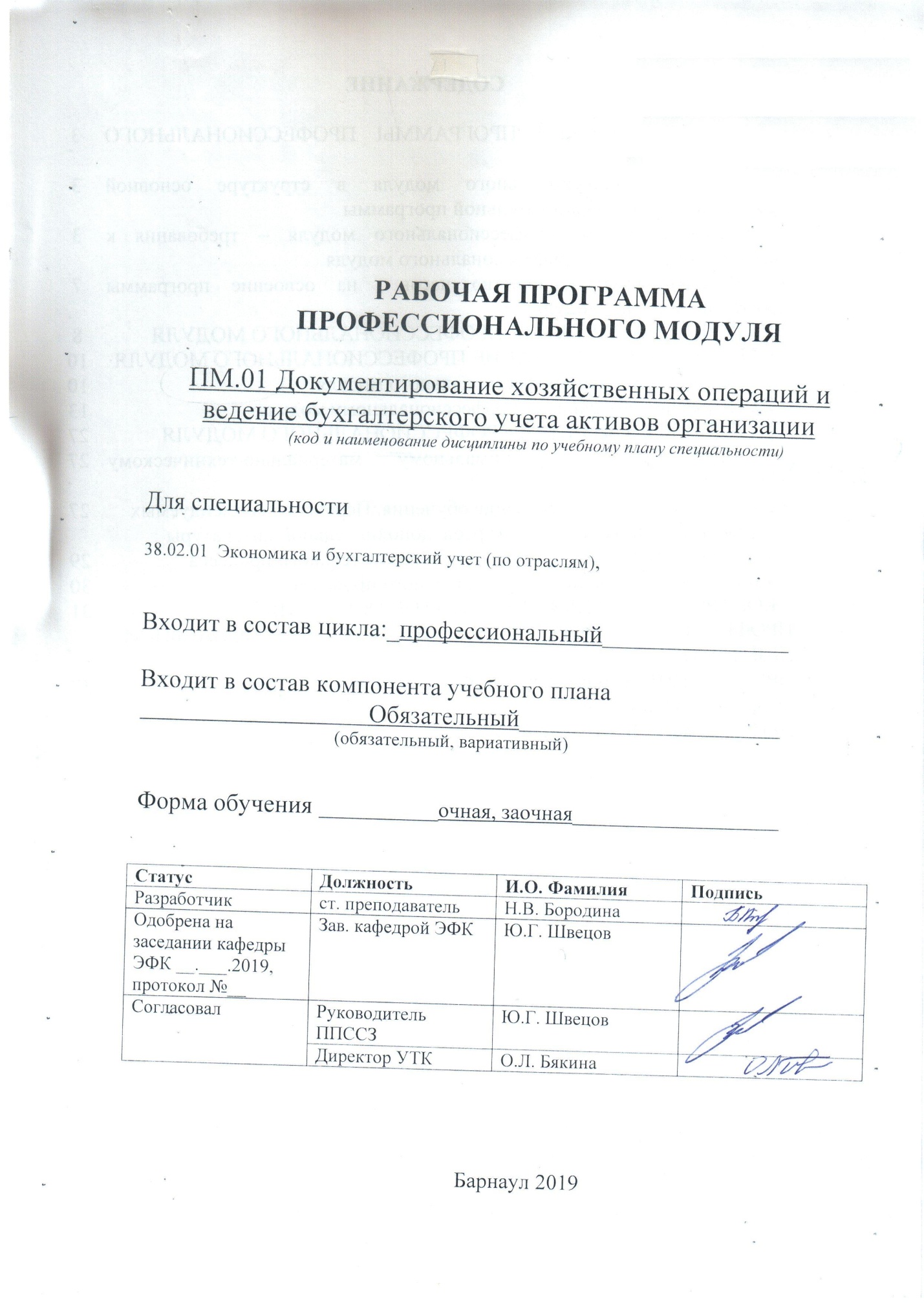 СОДЕРЖАНИЕ1 Паспорт рабочей программы профессионального модуля «Документирование хозяйственных операций и ведение бухгалтерского учета активов организации»1.1. Место профессионального модуля в структуре основной профессиональной образовательной программы:Обязательная  часть общего профессионального циклаОсвоению данного модуля предшествует изучение общепрофессиональных дисциплин: «Экономика организации», «Финансы, денежное обращение и кредит» и «Основы бухгалтерского учета».1.2. Цели и задачи профессионального модуля – требования к результатам освоения профессионального модуля:Цель профессионального модуля «Документирование хозяйственных операций и ведение бухгалтерского учета активов организации» - получение практических навыков документирования хозяйственных операций и ведения бухгалтерского учета активов организации и освоение соответствующих ему общих компетенций, и профессиональных компетенций.Требования к результатам освоения профессионального модуля1.3. Рекомендуемое количество часов на освоение программы профессионального модуля: Документирование хозяйственных операций и ведение бухгалтерского учета активов организации для специальности  38.02.01  Экономика и бухгалтерский учет (по отраслям)По очной форме обучениямаксимальной учебной нагрузки обучающегося (без учета практик) 130 часов, в том числе:обязательной аудиторной учебной нагрузки обучающегося 102 часа; самостоятельной работы обучающегося 16 часов;промежуточная аттестация – 12 часов.Практика:учебная (1 неделя) – 36 часов;производственная (1 неделя)  – 36 часов.По заочной форме обучениямаксимальной учебной нагрузки обучающегося (без учета практик) 130 часов, в том числе:обязательной аудиторной учебной нагрузки обучающегося 30 часа; самостоятельной работы обучающегося 90 часов;промежуточная аттестация – 10 часов.Практика:учебная (1 неделя) – 36 часов;производственная (1 неделя)  – 36 часов.2. РЕЗУЛЬТАТЫ ОСВОЕНИЯ ПРОФЕССИОНАЛЬНОГО МОДУЛЯРезультатом освоения профессионального модуля является овладение общим видом профессиональной деятельности Документирование хозяйственных операций и ведение бухгалтерского учета активов организации, в том числе профессиональными (ПК) и общими (ОК) компетенциями:3 СТРУКТУРА И СОДЕРЖАНИЕ профессионального модуля3.1 Тематический план профессионального модуля для специальности 38.02.01 Экономика и бухгалтерский учет (по отраслям) (очная форма обучения)3.1 Тематический план профессионального модуля для специальности 38.02.01 Экономика и бухгалтерский учет (по отраслям) (заочная форма обучения)3.2Содержание обучения по профессиональному модулю Документирование хозяйственных операций и ведение бухгалтерского учета активов организации для специальности: 38.02.01  Экономика и бухгалтерский учет (по отраслям) (очная форма обучения):Для характеристики уровня освоения учебного материала используются следующие обозначения: 1 – ознакомительный (узнавание ранее изученных объектов, свойств); 2 – репродуктивный (выполнение деятельности по образцу, инструкции или под руководством); 3 – продуктивный (планирование и самостоятельное выполнение деятельности, решение проблемных задач).3.2. Содержание обучения по профессиональному модулю Документирование хозяйственных операций и ведение бухгалтерского учета активов организации  для специальности: 38.02.01  Экономика и бухгалтерский учет (по отраслям) (заочная форма обучения):Для характеристики уровня освоения учебного материала используются следующие обозначения: 1 – ознакомительный (узнавание ранее изученных объектов, свойств); 2 – репродуктивный (выполнение деятельности по образцу, инструкции или под руководством); 3 – продуктивный (планирование и самостоятельное выполнение деятельности, решение проблемных задач).http://www.edu.ru Российское образование Федеральный портал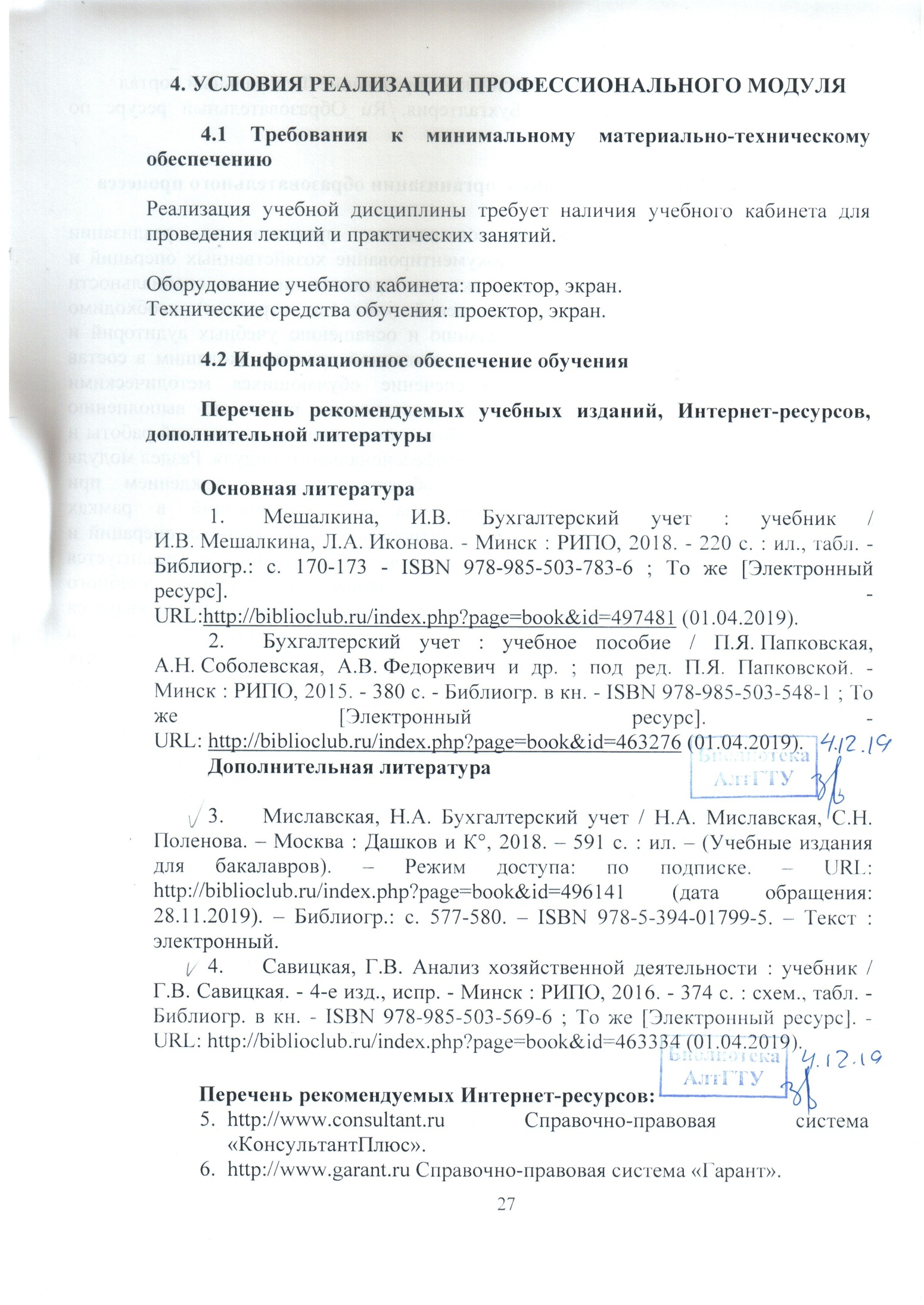 www.buhgalteria.ru Бухгалтерия. Ru Образовательный ресурс по бухгалтерскому учету.4.3 Общие требования к организации образовательного процессаДля организации образовательного процесса по реализации профессионального модуля «Документирование хозяйственных операций и ведение бухгалтерского учета активов организации» для специальности 38.02.01 Экономика и бухгалтерский учёт (по отраслям) необходимо выполнение требований по созданию и оснащению учебных аудиторий и мест проведения учебной и производственной практик, входящим в состав профессионального модуля, обеспечение обучающихся методическими рекомендациями по выполнению практических работ, по выполнению внеаудиторной самостоятельной работы, по выполнению курсовой работы и иными материалами для освоения профессионального модуля. Раздел модуля «Учебная практика» проводится образовательным учреждением при освоении обучающимися профессиональных компетенций в рамках профессионального модуля «Документирование хозяйственных операций и ведение бухгалтерского учета активов организации» и реализуется концентрированно в лаборатории «Учебная бухгалтерия» учебного заведения. Обязательным условием допуска к учебной практике является освоение теоретического материала, выполнение практических работ в рамках профессионального модуля «Документирование хозяйственных операций и ведение бухгалтерского учета активов организации». Аттестация по итогам учебной практики проводится на основании защиты отчетов о проделанной работе в форме дифференцированного зачета. Раздел модуля «Производственная (по профилю специальности) практика» является обязательным и представляет собой вид деятельности, ориентированный на профессионально-практическую подготовку обучающихся в условиях производства. Производственная практика проводится в сторонних организациях и учреждениях, с которыми заключены договоры. Аттестация по итогам практики осуществляется на основе отчета о проделанной работе и его защиты.4.4 Кадровое обеспечение образовательного процесса Реализация основной профессиональной образовательной программы по специальности среднего профессионального образования должна обеспечиваться педагогическими кадрами, имеющими высшее образование, соответствующее профилю преподаваемого модуля. 5. Контроль и оценка результатов освоения профессионального модуля (вида профессиональной деятельности)Контроль и оценка результатов освоения профессионального модуля осуществляется преподавателем в процессе проведения практических занятий, тестирования, а также при выполнении студентами индивидуальных заданий, сдаче экзамена.Разработчики: 	Кафедра «ЭФК»             старший преподаватель                             Н.В.Бородина   (место работы)               (занимаемая должность)              (инициалы, фамилия)Эксперты: Каф. «ЭФК»                      ____________                        _______            ___________________Лист актуализации рабочей программы профессионального модуля1 ПАСПОРТ РАБОЧЕЙ ПРОГРАММЫ профессионального модуля3Место профессионального модуля в структуре основной профессиональной образовательной программы3Цели и задачи профессионального модуля – требования к результатам освоения профессионального модуля31.3 Рекомендуемое количество часов  на освоение программы профессионального модуля72 Результаты освоения профессионального модуля83 Структура и содержание профессионального модуля103.1 Тематический план профессионального модуля103.2 Содержание обучения по профессиональному модулю134 Условия реализации профессионального модуля274.1 Требования к минимальному материально-техническому обеспечению274.2 Информационное обеспечение обучения. Перечень рекомендуемых учебных изданий, Интернет-ресурсов, дополнительной литературы274.3 Общие требования к организации образовательного процесса294.4 Кадровое обеспечение образовательного процесса305 Контроль и оценка результатов освоения профессионального модуля (вида профессиональной деятельности)31ПРИЛОЖЕНИЕ А (обязательное) Фонд оценочных материалов по профессиональному модулю37ПРИЛОЖЕНИЕ Б  Методические рекомендации и указания74Номер /индекс компетенции по ФГОС СПОСодержание компетенцииВ результате изучения модуля обучающиеся должны:В результате изучения модуля обучающиеся должны:Номер /индекс компетенции по ФГОС СПОСодержание компетенциизнатьуметьОК-1Выбирать способы решения задач профессиональной деятельности применительно к различным контекстамактуальный профессиональный и социальный контекст, в котором приходится работать и жить; основные источники информации и ресурсы для решения задач и проблем в профессиональном и/или социальном контексте;алгоритмы выполнения работ в профессиональной и смежных областях; методы работы в профессиональной и смежных сферах; структуру плана для решения задач; порядок оценки результатов решения задач профессиональной деятельностираспознавать задачу и/или проблему в профессиональном и/или социальном контексте; анализировать задачу и/или проблему и выделять её составные части; определять этапы решения задачи; выявлять и эффективно искать информацию, необходимую для решения задачи и/или проблемы;составить план действия; определить необходимые ресурсы;владеть актуальными методами работы в профессиональной и смежных сферах; реализовать составленный план; оценивать результат и последствия своих действий (самостоятельно или с помощью наставника)ОК-2Осуществлять поиск, анализ и интерпретацию информации, необходимой для выполнения задач профессиональной деятельностиноменклатура информационных источников применяемых в профессиональной деятельности; приемы структурирования информации; формат оформления результатов поиска информацииопределять задачи для поиска информации; определять необходимые источники информации; планировать процесс поиска; структурировать получаемую информацию; выделять наиболее значимое в перечне информации; оценивать практическую значимость результатов поиска; оформлять результаты поискаОК- 3Планировать и реализовывать собственное профессиональное и личностное развитиесодержание актуальной нормативно-правовой документации; современная научная и профессиональная терминология; возможные траектории профессионального развития и самообразованияопределять актуальность нормативно-правовой документации в профессиональной деятельности; применять современную научную профессиональную терминологию; определять и выстраивать траектории профессионального развития и самообразованияОК-4Работать в коллективе и команде, эффективно взаимодействовать с коллегами, руководством, клиентамипсихологические основы деятельности  коллектива, психологические особенности личности; основы проектной деятельностиорганизовывать работу коллектива и команды; взаимодействовать с коллегами, руководством, клиентами в ходе профессиональной деятельности.ОК-5Осуществлять устную и письменную коммуникацию на государственном языке Российской Федерации с учетом особенностей социального и культурного контекстаособенности социального и культурного контекста; правила оформления документов и построения устных сообщений.грамотно излагать свои мысли и оформлять документы по профессиональной тематике на государственном языке, проявлять толерантность в рабочем коллективеОК-9Использовать информационные технологии в профессиональной деятельностисовременные средства и устройства информатизации; порядок их применения и программное обеспечение в профессиональной деятельностиприменять средства информационных технологий для решения профессиональных задач; использовать современное программное обеспечениеОК-10Пользоваться профессиональной документацией на государственном и иностранном языкахправила построения простых и сложных предложений на профессиональные темы; основные общеупотребительные глаголы (бытовая и профессиональная лексика); лексический минимум, относящийся к описанию предметов, средств и процессов профессиональной деятельности; особенности произношения; правила чтения текстов профессиональной направленностипонимать общий смысл четко произнесенных высказываний на известные темы (профессиональные и бытовые), понимать тексты на базовые профессиональные темы; участвовать в диалогах на знакомые общие и профессиональные темы; строить простые высказывания о себе и о своей профессиональной деятельности; кратко обосновывать и объяснить свои действия (текущие и планируемые); писать простые связные сообщения на знакомые или интересующие профессиональные темыОК-11Использовать знания по финансовой грамотности, планировать предпринимательскую деятельность в профессиональной сфереОсновы финансовой грамотности; источники формирования предпринимательских идейВыявлять достоинства и недостатки коммерческой идеи; презентовать идеи открытия собственного дела в профессиональной деятельностиПК-1.1Обрабатывать первичные бухгалтерские документыобщие требования к бухгалтерскому учету в части документирования всех хозяйственных действий и операций;понятие первичной бухгалтерской документации;определение первичных бухгалтерских документов;формы первичных бухгалтерских документов, содержащих обязательные реквизиты первичного учетного документа;порядок проведения проверки первичных бухгалтерских документов, формальной проверки документов, проверки по существу, арифметической проверки;принципы и признаки группировки первичных бухгалтерских документов;порядок проведения таксировки и контировки первичных бухгалтерских документов;порядок составления регистров бухгалтерского учета;правила и сроки хранения первичной бухгалтерской документациипринимать произвольные первичные бухгалтерские документы, рассматриваемые как письменное доказательство совершения хозяйственной операции или получение разрешения на ее проведение;принимать первичные бухгалтерские документы на бумажном носителе и (или) в виде электронного документа, подписанного электронной подписью;проверять наличие в произвольных первичных бухгалтерских документах обязательных реквизитов;проводить формальную проверку документов, проверку по существу, арифметическую проверку;проводить группировку первичных бухгалтерских документов по ряду признаков;проводить таксировку и контировку первичных бухгалтерских документов;организовывать документооборот;разбираться в номенклатуре дел;заносить данные по сгруппированным документам в регистры бухгалтерского учета;передавать первичные бухгалтерские документы в текущий бухгалтерский архив;передавать первичные бухгалтерские документы в постоянный архив по истечении установленного срока хранения;исправлять ошибки в первичных бухгалтерских документахПК-1.2Разрабатывать и согласовывать с руководством организации рабочий план счетов бухгалтерского учета организациисущность плана счетов бухгалтерского учета финансово-хозяйственной деятельности организаций;теоретические вопросы разработки и применения плана счетов бухгалтерского учета в финансово-хозяйственной деятельности организации;инструкцию по применению плана счетов бухгалтерского учета;принципы и цели разработки рабочего плана счетов бухгалтерского учета организации;классификацию счетов бухгалтерского учета по экономическому содержанию, назначению и структуре;два подхода к проблеме оптимальной организации рабочего плана счетов - автономию финансового и управленческого учета и объединение финансового и управленческого учетапонимать и анализировать план счетов бухгалтерского учета финансово-хозяйственной деятельности организаций;обосновывать необходимость разработки рабочего плана счетов на основе типового плана счетов бухгалтерского учета финансово-хозяйственной деятельности;конструировать поэтапно рабочий план счетов бухгалтерского учета организации;ПК-1.3Проводить учет денежных средств, оформлять денежные и кассовые документыучет кассовых операций, денежных документов и переводов в пути;учет денежных средств на расчетных и специальных счетах;особенности учета кассовых операций в иностранной валюте и операций по валютным счетам;порядок оформления денежных и кассовых документов, заполнения кассовой книги;правила заполнения отчета кассира в бухгалтерию- проводить учет кассовых операций, денежных документов и переводов в пути;- проводить учет денежных средств на расчетных и специальных счетах;- учитывать особенности учета кассовых операций в иностранной валюте и операций по валютным счетам;- оформлять денежные и кассовые документы;- заполнять кассовую книгу и отчет кассира в бухгалтериюПК-1.4Формировать бухгалтерские проводки по учету активов организации на основе рабочего плана счетов бухгалтерского учетапонятие и классификацию основных средств;оценку и переоценку основных средств;учет поступления основных средств;учет выбытия и аренды основных средств;учет амортизации основных средств;особенности учета арендованных и сданных в аренду основных средств;понятие и классификацию нематериальных активов;учет поступления и выбытия нематериальных активов;амортизацию нематериальных активов;учет долгосрочных инвестиций;учет финансовых вложений и ценных бумаг;учет материально-производственных запасов;понятие, классификацию и оценку материально-производственных запасов;документальное оформление поступления и расхода материально-производственных запасов;учет материалов на складе и в бухгалтерии;синтетический учет движения материалов;учет транспортно-заготовительных расходов;учет затрат на производство и калькулирование себестоимости;систему учета производственных затрат и их классификацию;сводный учет затрат на производство, обслуживание производства и управление;особенности учета и распределения затрат вспомогательных производств;учет потерь и непроизводственных расходов;учет и оценку незавершенного производства;калькуляцию себестоимости продукции;характеристику готовой продукции, оценку и синтетический учет;технологию реализации готовой продукции (работ, услуг);учет выручки от реализации продукции (работ, услуг);учет расходов по реализации продукции, выполнению работ и оказанию услуг;учет дебиторской и кредиторской задолженности и формы расчетов;учет расчетов с работниками по прочим операциям и расчетов с подотчетными лицами.- проводить учет основных средств;- проводить учет нематериальных активов;- проводить учет долгосрочных инвестиций;- проводить учет финансовых вложений и ценных бумаг;- проводить учет материально-производственных запасов;-проводить учет затрат на производство и калькулирование себестоимости;- проводить учет готовой продукции и ее реализации;- проводить учет текущих операций и расчетов;- проводить учет труда и заработной платы;- проводить учет финансовых результатов и использования прибыли;- проводить учет собственного капитала;- проводить учет кредитов и займовКодНаименование результата обученияПК-1.1Обрабатывать первичные бухгалтерские документыПК-1.2Разрабатывать и согласовывать с руководством организации рабочий план счетов бухгалтерского учета организацииПК-1.3Проводить учет денежных средств, оформлять денежные и кассовые документыПК-1.4Формировать бухгалтерские проводки по учету активов организации на основе рабочего плана счетов бухгалтерского учетаОК-1Выбирать способы решения задач профессиональной деятельности применительно к различным контекстамОК-2Осуществлять поиск, анализ и интерпретацию информации, необходимой для выполнения задач профессиональной деятельностиОК-3 Планировать и реализовывать собственное профессиональное и личностное развитиеОК-4Работать в коллективе и команде, эффективно взаимодействовать с коллегами, руководством, клиентамиОК-5Осуществлять устную и письменную коммуникацию на государственном языке Российской Федерации с учетом особенностей социального и культурного контекстаОК-9Использовать информационные технологии в профессиональной деятельностиОК-10Пользоваться профессиональной документацией на государственном и иностранном языкахОК-11Использовать знания по финансовой грамотности, планировать предпринимательскую деятельность в профессиональной сфереКоды профессиональных компетенцийНаименования разделов профессионального модуляСуммарный объем нагрузки, час.Объем профессионального модуля, ак. час.Объем профессионального модуля, ак. час.Объем профессионального модуля, ак. час.Объем профессионального модуля, ак. час.Объем профессионального модуля, ак. час.Объем профессионального модуля, ак. час.Объем профессионального модуля, ак. час.Объем профессионального модуля, ак. час.Объем профессионального модуля, ак. час.Коды профессиональных компетенцийНаименования разделов профессионального модуляСуммарный объем нагрузки, час.Работа обучающихся во взаимодействии с преподавателемРабота обучающихся во взаимодействии с преподавателемРабота обучающихся во взаимодействии с преподавателемРабота обучающихся во взаимодействии с преподавателемРабота обучающихся во взаимодействии с преподавателемРабота обучающихся во взаимодействии с преподавателемРабота обучающихся во взаимодействии с преподавателемСамостоятельная работаПромежуточная аттестацияЭкзамен по модулюКоды профессиональных компетенцийНаименования разделов профессионального модуляСуммарный объем нагрузки, час.Обучение по МДКОбучение по МДКОбучение по МДКОбучение по МДКОбучение по МДКПрактикиПрактикиСамостоятельная работаПромежуточная аттестацияЭкзамен по модулюКоды профессиональных компетенцийНаименования разделов профессионального модуляСуммарный объем нагрузки, час.ВсегоВсегоВ том числеПрактикиПрактикиСамостоятельная работаПромежуточная аттестацияЭкзамен по модулюКоды профессиональных компетенцийНаименования разделов профессионального модуляСуммарный объем нагрузки, час.ВсегоВсегоЛекцииЛабораторных и практических занятийКурсовых работ (проектов)ПроизводственнаяУчебнаяСамостоятельная работаПромежуточная аттестацияЭкзамен по модулю12334567891011ПК-1.1ПК-1.2ПК-1.3ПК-1.4МДК 01.01 Практические основы бухгалтерского учета активов организации124102102345117--166ПК-1.1ПК-1.2ПК-1.3ПК-1.4Учебная практика, часов 36------36ПК-1.1ПК-1.2ПК-1.3ПК-1.4Производственная практика, часов36-----36-Экзамен по модулю66Всего:20210210234511736361666Коды профессиональных компетенцийНаименования разделов профессионального модуляСуммарный объем нагрузки, час.Объем профессионального модуля, ак. час.Объем профессионального модуля, ак. час.Объем профессионального модуля, ак. час.Объем профессионального модуля, ак. час.Объем профессионального модуля, ак. час.Объем профессионального модуля, ак. час.Объем профессионального модуля, ак. час.Объем профессионального модуля, ак. час.Объем профессионального модуля, ак. час.Коды профессиональных компетенцийНаименования разделов профессионального модуляСуммарный объем нагрузки, час.Работа обучающихся во взаимодействии с преподавателемРабота обучающихся во взаимодействии с преподавателемРабота обучающихся во взаимодействии с преподавателемРабота обучающихся во взаимодействии с преподавателемРабота обучающихся во взаимодействии с преподавателемРабота обучающихся во взаимодействии с преподавателемРабота обучающихся во взаимодействии с преподавателемСамостоятельная работаПромежуточная аттестацияЭкзамен по модулюКоды профессиональных компетенцийНаименования разделов профессионального модуляСуммарный объем нагрузки, час.Обучение по МДКОбучение по МДКОбучение по МДКОбучение по МДКОбучение по МДКПрактикиПрактикиСамостоятельная работаПромежуточная аттестацияЭкзамен по модулюКоды профессиональных компетенцийНаименования разделов профессионального модуляСуммарный объем нагрузки, час.ВсегоВсегоВ том числеПрактикиПрактикиСамостоятельная работаПромежуточная аттестацияЭкзамен по модулюКоды профессиональных компетенцийНаименования разделов профессионального модуляСуммарный объем нагрузки, час.ВсегоВсегоЛекцииЛабораторных и практических занятийКурсовых работ (проектов)ПроизводственнаяУчебнаяСамостоятельная работаПромежуточная аттестацияЭкзамен по модулю12334567891011ПК-1.1ПК-1.2ПК-1.3ПК-1.4МДК 01.01 Практические основы бухгалтерского учета активов организации124303012108--904ПК-1.1ПК-1.2ПК-1.3ПК-1.4Учебная практика, часов 36------36ПК-1.1ПК-1.2ПК-1.3ПК-1.4Производственная практика, часов36-----36-Экзамен по модулю66Всего:20230301210836369046Наименование разделов профессионального модуля (ПМ), междисциплинарных курсов (МДК) и темНаименование разделов профессионального модуля (ПМ), междисциплинарных курсов (МДК) и темСодержание учебного материала, практические занятия, самостоятельная работа обучающихся, курсовая работ (проект) (если предусмотрены)Содержание учебного материала, практические занятия, самостоятельная работа обучающихся, курсовая работ (проект) (если предусмотрены)Содержание учебного материала, практические занятия, самостоятельная работа обучающихся, курсовая работ (проект) (если предусмотрены)Объем  часовУровень освоения1122234Раздел ПМ 01. Документирование хозяйственных операций и ведение бухгалтерского учета активов организации.Раздел ПМ 01. Документирование хозяйственных операций и ведение бухгалтерского учета активов организации.Раздел ПМ 01. Документирование хозяйственных операций и ведение бухгалтерского учета активов организации.Раздел ПМ 01. Документирование хозяйственных операций и ведение бухгалтерского учета активов организации.Раздел ПМ 01. Документирование хозяйственных операций и ведение бухгалтерского учета активов организации.202МДК 01.01. Практические основы бухгалтерского учета имущества организацииМДК 01.01. Практические основы бухгалтерского учета имущества организацииМДК 01.01. Практические основы бухгалтерского учета имущества организацииМДК 01.01. Практические основы бухгалтерского учета имущества организацииМДК 01.01. Практические основы бухгалтерского учета имущества организацииТема 1.1.Организация работы с документамиТема 1.1.Организация работы с документамиСодержаниеСодержаниеСодержаниеТема 1.1.Организация работы с документамиТема 1.1.Организация работы с документами1.Сущность и значение бухгалтерских документов. Формы и реквизиты документов. Порядок составления и обработки бухгалтерских документов Сущность и значение бухгалтерских документов. Формы и реквизиты документов. Порядок составления и обработки бухгалтерских документов 22Тема 1.1.Организация работы с документамиТема 1.1.Организация работы с документами   2Понятия документооборота. Прием и регистрация документов. Принципы группировки документов. Порядок хранения документов.Понятия документооборота. Прием и регистрация документов. Принципы группировки документов. Порядок хранения документов.22Тема 1.1.Организация работы с документамиТема 1.1.Организация работы с документамиПрактические занятия Практические занятия Практические занятия 4Тема 1.1.Организация работы с документамиТема 1.1.Организация работы с документами1.Изучение унифицированных и произвольных форм первичной бухгалтерской документации , их заполнение Изучение унифицированных и произвольных форм первичной бухгалтерской документации , их заполнение 4Тема 1.1.Организация работы с документамиТема 1.1.Организация работы с документами2.Проверка, обработка и группировка документовПроверка, обработка и группировка документов4Тема 1.2План счетов бухгалтерского учетаТема 1.2План счетов бухгалтерского учетаСодержаниеСодержаниеСодержаниеТема 1.2План счетов бухгалтерского учетаТема 1.2План счетов бухгалтерского учета1.План счетов бухгалтерского учета. Инструкция по применению плана счетов бухгалтерского учета. Порядок составления рабочего плана счетов.План счетов бухгалтерского учета. Инструкция по применению плана счетов бухгалтерского учета. Порядок составления рабочего плана счетов.22Тема 1.2План счетов бухгалтерского учетаТема 1.2План счетов бухгалтерского учета   2.Классификация счетов по экономическому содержанию, назначению и структуре.Классификация счетов по экономическому содержанию, назначению и структуре.21Тема 1.2План счетов бухгалтерского учетаТема 1.2План счетов бухгалтерского учетаПрактические занятия Практические занятия Практические занятия 2Тема 1.2План счетов бухгалтерского учетаТема 1.2План счетов бухгалтерского учета2.Разработка рабочего плана счетовРазработка рабочего плана счетов2Тема 1.3.Учет денежных средств в кассеСодержаниеСодержаниеСодержаниеСодержаниеТема 1.3.Учет денежных средств в кассе1.1.1.Понятие денежных средств и кассовых операций.222Тема 1.3.Учет денежных средств в кассе2.2.2.Проверка и бухгалтерская обработка кассовых документов.22,32,3Тема 1.3.Учет денежных средств в кассе3.3.3.Синтетический учет кассовых операций. Учет денежных документов.22,32,3Тема 1.3.Учет денежных средств в кассе4.4.4.Учет переводов в пути. Журнал-ордер № 1, ведомость №1, порядок их заполнения 22,32,3Тема 1.3.Учет денежных средств в кассеПрактические занятияПрактические занятияПрактические занятияПрактические занятия4Тема 1.3.Учет денежных средств в кассе1.1.1.Бухгалтерская обработка кассовых документов4Тема 1.3.Учет денежных средств в кассе2.2.2.Денежные средства в кассе (решение задач, составление бухгалтерских проводок).4Тема 1.3.Учет денежных средств в кассе3.3.3.Заполнение учетных регистров по учету кассовых операций4Тема 1.4.Учет денежных средств на расчетных счетах и специальных счетах в банкеСодержаниеСодержаниеСодержаниеСодержаниеТема 1.4.Учет денежных средств на расчетных счетах и специальных счетах в банке1.1.1.Расчетный счет, его назначение. Порядок открытия расчетного счета. Документальное оформление операций по расчетному счету. Банковские платежные документы.222Тема 1.4.Учет денежных средств на расчетных счетах и специальных счетах в банке2.2.2.Синтетический учет операций по расчетным счетам. Порядок проверки и бухгалтерской обработки выписок банка по расчетным счетам.22,32,3Тема 1.4.Учет денежных средств на расчетных счетах и специальных счетах в банке3.3.3.Аналитический учет операций по расчетным счетам. Журнал-ордер №2, ведомость №2 порядок их заполнения. 22,32,3Тема 1.4.Учет денежных средств на расчетных счетах и специальных счетах в банке4.4.4.Учет операций на специальных счетах в кредитных организациях22,32,3Тема 1.4.Учет денежных средств на расчетных счетах и специальных счетах в банкеПрактические занятияПрактические занятияПрактические занятияПрактические занятия4Тема 1.4.Учет денежных средств на расчетных счетах и специальных счетах в банке1.1.1.Заполнение банковских документов 4Тема 1.4.Учет денежных средств на расчетных счетах и специальных счетах в банке2.2.2.Учет операций на расчетном счете (решение задач, составление бухгалтерских проводок).4Тема 1.4.Учет денежных средств на расчетных счетах и специальных счетах в банке2.2.2.Учет операций на специальных счетах (решение задач, составление бухгалтерских проводок).4Тема 1.5Учет кассовых операций в иностранной валюте и операций по специальным счетам в банкеСодержаниеСодержаниеСодержаниеСодержаниеТема 1.5Учет кассовых операций в иностранной валюте и операций по специальным счетам в банке1.1.1.Особенности ведения и учета кассовых операций в иностранной валюте222Тема 1.5Учет кассовых операций в иностранной валюте и операций по специальным счетам в банке2.2.2.1. Синтетический и аналитический учет денежных средств на валютном счете. Учет операций по покупке валюты. Учет операций по продаже валюты. Учет курсовой разницы.222Тема 1.5Учет кассовых операций в иностранной валюте и операций по специальным счетам в банкеПрактические занятияПрактические занятияПрактические занятияПрактические занятияТема 1.5Учет кассовых операций в иностранной валюте и операций по специальным счетам в банке1.1.1.Учет кассовых операций в иностранной валюте (решение задач, составление бухгалтерских проводок).4Тема 1.5Учет кассовых операций в иностранной валюте и операций по специальным счетам в банке2.2.2.Учет экспортных и импортных операций, курсовых разниц (решение задач, составление бухгалтерских проводок).4Тема 1.6Учет основных средствСодержаниеСодержаниеСодержаниеСодержаниеТема 1.6Учет основных средств1.1.1.Понятие и классификация основных средств. Оценка  и переоценка основных средств. Документальное оформление движения основных средств.422Тема 1.6Учет основных средств2.2.2.Учет поступления, выбытия и аренды основных средств.42,32,3Тема 1.6Учет основных средств3.3.3.Амортизация основных средств и ее учет42,32,3Тема 1.6Учет основных средствПрактические занятияПрактические занятияПрактические занятияПрактические занятияТема 1.6Учет основных средств1.1.1.Заполнение учетных регистров по учету движения основных средств6Тема 1.6Учет основных средств2.2.2.Учет движения основных средств (решение задач, составление бухгалтерских проводок).6Тема 1.6Учет основных средств3.3.3.Учет амортизации основных средств (решение задач, составление бухгалтерских проводок).6Тема 1.7Учет нематериальных активовСодержаниеСодержаниеСодержаниеСодержаниеТема 1.7Учет нематериальных активов1.1.1.Понятие, виды и оценка нематериальных активов.222Тема 1.7Учет нематериальных активов2.2.2.Учет поступления и выбытия нематериальных активов.22,32,3Тема 1.7Учет нематериальных активов3.3.3.Амортизация нематериальных активов.22,32,3Тема 1.7Учет нематериальных активовПрактические занятияПрактические занятияПрактические занятияПрактические занятияТема 1.7Учет нематериальных активов1.1.1.Учет операций с нематериальными активами. Определение результатов от продажи и прочего выбытия нематериальных активов. (решение задач, составление бухгалтерских проводок).4Тема 1.8Учет долгосрочный инвестицийСодержаниеСодержаниеСодержаниеСодержаниеТема 1.8Учет долгосрочный инвестиций1.1.1.Понятие и оценка долгосрочных инвестиций. Организация учета долгосрочных инвестиций.22,32,3Тема 1.8Учет долгосрочный инвестицийПрактические занятияПрактические занятияПрактические занятияПрактические занятияТема 1.8Учет долгосрочный инвестиций1.1.1.Учет долгосрочных инвестиций (решение задач, составление бухгалтерских проводок).2Тема 1.9Учет финансовых вложенийСодержаниеСодержаниеСодержаниеСодержаниеТема 1.9Учет финансовых вложений1.1.1.Понятие, классификация и оценка финансовых вложений.222Тема 1.9Учет финансовых вложений2.2.2.Порядок ведения и отражения в учете операций по финансовым вложениям.22,32,3Тема 1.9Учет финансовых вложенийПрактические занятияПрактические занятияПрактические занятияПрактические занятияТема 1.9Учет финансовых вложений1.1.1.Учет финансовых вложений (решение задач, составление бухгалтерских проводок).2Тема 1.10Учет материально-производственных запасовСодержаниеСодержаниеСодержаниеСодержаниеТема 1.10Учет материально-производственных запасов1.1.1.Понятия, классификация и оценка материально-производственных запасов.422Тема 1.10Учет материально-производственных запасов2.2.2.Документальное оформление поступления и расхода материальных запасов.42,32,3Тема 1.10Учет материально-производственных запасов3.3.3.Учет производственных запасов на складе и в бухгалтерии.42,32,3Тема 1.10Учет материально-производственных запасов4.4.4.Синтетический учет материально-производственных запасов, учет транспортно-заготовительных расходов.42,32,3Тема 1.10Учет материально-производственных запасовПрактические занятияПрактические занятияПрактические занятияПрактические занятияТема 1.10Учет материально-производственных запасов1.1.1.Заполнение первичных документов по движению материально-производственных запасов.6Тема 1.10Учет материально-производственных запасов2.2.2.Отражение в учете движения материалов (решение задач, составление бухгалтерских проводок).6Тема 1.11Учет затрат на производство и калькулирование себестоимостиСодержаниеСодержаниеСодержаниеСодержаниеТема 1.11Учет затрат на производство и калькулирование себестоимости1.1.1.Понятие расходов организации и определение их величины. Группировка расходов.622Тема 1.11Учет затрат на производство и калькулирование себестоимости2.2.2.Синтетический и аналитический учет затрат основного производства.62,32,3Тема 1.11Учет затрат на производство и калькулирование себестоимости3.3.3.Понятие и виды вспомогательных производств. Синтетический и аналитический учет затрат вспомогательных производств. Распределение услуг вспомогательных производств.62,32,3Тема 1.11Учет затрат на производство и калькулирование себестоимости4.4.4.Учет непроизводственных расходов и потерь62,32,3Тема 1.11Учет затрат на производство и калькулирование себестоимости5.5.5.Оценка и учет незавершенного производства.62,32,3Тема 1.11Учет затрат на производство и калькулирование себестоимостиПрактические занятияПрактические занятияПрактические занятияПрактические занятияТема 1.11Учет затрат на производство и калькулирование себестоимости1.1.1.Расчет фактической производственной себестоимости (решение задач, составление бухгалтерских проводок).6Тема 1.11Учет затрат на производство и калькулирование себестоимости2.2.2.Расчет суммы общехозяйственных и общепроизводственных расходов и их списание (решение задач, составление бухгалтерских проводок).6Тема 1.11Учет затрат на производство и калькулирование себестоимости3.3.3.Расчеты себестоимости затрат вспомогательных производств и их распределение (решение задач, составление бухгалтерских проводок).6Тема 1.12Учет готовой продукцииСодержаниеСодержаниеСодержаниеСодержаниеТема 1.12Учет готовой продукции1.1.1.Готовая продукция, ее виды, оценка и синтетический учет22,32,3Тема 1.12Учет готовой продукции2.2.2.Понятия отгруженной продукции. Договор поставки. Документальное оформление движения готовой продукции.222Тема 1.12Учет готовой продукции3.3.3.Учет продажи продукции, выполненных работ, оказанных услуг.22,32,3Тема 1.12Учет готовой продукции4.4.4.Учет расходов по продаже продукции, выполнению работ  и услуг22,32,3Тема 1.12Учет готовой продукцииПрактические занятияПрактические занятияПрактические занятияПрактические занятияТема 1.12Учет готовой продукции1.1.1.Составление первичных документов по учету готовой продукции, их проверка и бухгалтерская обработка.3Тема 1.12Учет готовой продукции2.2.2.Учет продажи продукции и результатов от продажи (решение задач, составление бухгалтерских проводок).3Тема 1.12Учет готовой продукции3.3.3.Определение и списание расходов по продаже продукции, выполнению работ и услуг (решение задач, составление бухгалтерских проводок).3Тема 1.13.Учет дебиторской и кредиторской задолженностиСодержаниеСодержаниеСодержаниеСодержаниеТема 1.13.Учет дебиторской и кредиторской задолженности1.1.1.Понятие дебиторской и кредиторской задолженности, безналичные формы расчетов.222Тема 1.13.Учет дебиторской и кредиторской задолженности2.2.2.Учет расчетов с покупателями и заказчиками.22,32,3Тема 1.13.Учет дебиторской и кредиторской задолженности3.3.3.Учет расчетов с поставщиками и подрядчиками.22,32,3Тема 1.13.Учет дебиторской и кредиторской задолженности4.4.4.Учет расчетов с разными дебиторами и кредиторами.22,32,3Тема 1.13.Учет дебиторской и кредиторской задолженности5.5.5.Учет расчетов с подотчетными лицами.22,32,3Тема 1.13.Учет дебиторской и кредиторской задолженности6.6.6.Учет расчетов с персоналом по прочим операциям22,32,3Тема 1.13.Учет дебиторской и кредиторской задолженностиПрактические занятияПрактические занятияПрактические занятияПрактические занятия2,32,3Тема 1.13.Учет дебиторской и кредиторской задолженности1.1.1.Составление и обработка авансовых отчетов.42,32,3Тема 1.13.Учет дебиторской и кредиторской задолженности2.2.2.Отражение в учете расчетов с дебиторами и кредиторами (решение задач, составление бухгалтерских проводок).42,32,3Самостоятельная работа при изучении раздела ПМ 1Самостоятельная работа при изучении раздела ПМ 1Самостоятельная работа при изучении раздела ПМ 1Самостоятельная работа при изучении раздела ПМ 1Самостоятельная работа при изучении раздела ПМ 1222,32,3Систематическая проработка конспектов занятий, учебной и специальной экономической литературы (по вопросам к параграфам, главам учебных пособий, составленных преподавателем).Подготовка к практическим работам с использованием методических рекомендаций преподавателя, оформление практических работ. Подготовка курсовых работ и подготовка их к защите. Самостоятельное изучение нормативной документации (ПБУ). Самостоятельное заполнение первичных документов. Решение задач по учету активов.Тематика внеаудиторной самостоятельной работы:Изучение и заполнение первичных документов по темам.Решение задач по учету активов организации.Заполнение регистров бухгалтерского учета.Систематическая проработка конспектов занятий, учебной и специальной экономической литературы (по вопросам к параграфам, главам учебных пособий, составленных преподавателем).Подготовка к практическим работам с использованием методических рекомендаций преподавателя, оформление практических работ. Подготовка курсовых работ и подготовка их к защите. Самостоятельное изучение нормативной документации (ПБУ). Самостоятельное заполнение первичных документов. Решение задач по учету активов.Тематика внеаудиторной самостоятельной работы:Изучение и заполнение первичных документов по темам.Решение задач по учету активов организации.Заполнение регистров бухгалтерского учета.Систематическая проработка конспектов занятий, учебной и специальной экономической литературы (по вопросам к параграфам, главам учебных пособий, составленных преподавателем).Подготовка к практическим работам с использованием методических рекомендаций преподавателя, оформление практических работ. Подготовка курсовых работ и подготовка их к защите. Самостоятельное изучение нормативной документации (ПБУ). Самостоятельное заполнение первичных документов. Решение задач по учету активов.Тематика внеаудиторной самостоятельной работы:Изучение и заполнение первичных документов по темам.Решение задач по учету активов организации.Заполнение регистров бухгалтерского учета.Систематическая проработка конспектов занятий, учебной и специальной экономической литературы (по вопросам к параграфам, главам учебных пособий, составленных преподавателем).Подготовка к практическим работам с использованием методических рекомендаций преподавателя, оформление практических работ. Подготовка курсовых работ и подготовка их к защите. Самостоятельное изучение нормативной документации (ПБУ). Самостоятельное заполнение первичных документов. Решение задач по учету активов.Тематика внеаудиторной самостоятельной работы:Изучение и заполнение первичных документов по темам.Решение задач по учету активов организации.Заполнение регистров бухгалтерского учета.Систематическая проработка конспектов занятий, учебной и специальной экономической литературы (по вопросам к параграфам, главам учебных пособий, составленных преподавателем).Подготовка к практическим работам с использованием методических рекомендаций преподавателя, оформление практических работ. Подготовка курсовых работ и подготовка их к защите. Самостоятельное изучение нормативной документации (ПБУ). Самостоятельное заполнение первичных документов. Решение задач по учету активов.Тематика внеаудиторной самостоятельной работы:Изучение и заполнение первичных документов по темам.Решение задач по учету активов организации.Заполнение регистров бухгалтерского учета.222,32,3Учебная практикаВиды работЗаполнение первичных документов и бухгалтерской отчетности.Прием произвольных первичных бухгалтерских документов.Прием первичных унифицированных бухгалтерских документов на любой вид носителей.Проверка наличия в произвольных первичных бухгалтерских документах обязательных реквизитов.Формальная проверка документов, проверка по существу, арифметическая проверка.Проводить группировку первичных бухгалтерских документов по ряду признаков;Проводить таксировку и контировку первичных бухгалтерских документов .Разработка графика документооборота.Разбираться в номенклатуре дел.Заполнение учетных регистров.Подготовка первичных бухгалтерских документов для передачи в постоянных архив по истечении установленного срока хранения.Исправление ошибок в первичных бухгалтерских документах.Изучение и анализ плана счетов бухгалтерского учета финансово-хозяйственной деятельности организаций.Разработка рабочего плана счетов на основе типового плана счетов бухгалтерского учета финансово-хозяйственной деятельности.Учебная практикаВиды работЗаполнение первичных документов и бухгалтерской отчетности.Прием произвольных первичных бухгалтерских документов.Прием первичных унифицированных бухгалтерских документов на любой вид носителей.Проверка наличия в произвольных первичных бухгалтерских документах обязательных реквизитов.Формальная проверка документов, проверка по существу, арифметическая проверка.Проводить группировку первичных бухгалтерских документов по ряду признаков;Проводить таксировку и контировку первичных бухгалтерских документов .Разработка графика документооборота.Разбираться в номенклатуре дел.Заполнение учетных регистров.Подготовка первичных бухгалтерских документов для передачи в постоянных архив по истечении установленного срока хранения.Исправление ошибок в первичных бухгалтерских документах.Изучение и анализ плана счетов бухгалтерского учета финансово-хозяйственной деятельности организаций.Разработка рабочего плана счетов на основе типового плана счетов бухгалтерского учета финансово-хозяйственной деятельности.Учебная практикаВиды работЗаполнение первичных документов и бухгалтерской отчетности.Прием произвольных первичных бухгалтерских документов.Прием первичных унифицированных бухгалтерских документов на любой вид носителей.Проверка наличия в произвольных первичных бухгалтерских документах обязательных реквизитов.Формальная проверка документов, проверка по существу, арифметическая проверка.Проводить группировку первичных бухгалтерских документов по ряду признаков;Проводить таксировку и контировку первичных бухгалтерских документов .Разработка графика документооборота.Разбираться в номенклатуре дел.Заполнение учетных регистров.Подготовка первичных бухгалтерских документов для передачи в постоянных архив по истечении установленного срока хранения.Исправление ошибок в первичных бухгалтерских документах.Изучение и анализ плана счетов бухгалтерского учета финансово-хозяйственной деятельности организаций.Разработка рабочего плана счетов на основе типового плана счетов бухгалтерского учета финансово-хозяйственной деятельности.Учебная практикаВиды работЗаполнение первичных документов и бухгалтерской отчетности.Прием произвольных первичных бухгалтерских документов.Прием первичных унифицированных бухгалтерских документов на любой вид носителей.Проверка наличия в произвольных первичных бухгалтерских документах обязательных реквизитов.Формальная проверка документов, проверка по существу, арифметическая проверка.Проводить группировку первичных бухгалтерских документов по ряду признаков;Проводить таксировку и контировку первичных бухгалтерских документов .Разработка графика документооборота.Разбираться в номенклатуре дел.Заполнение учетных регистров.Подготовка первичных бухгалтерских документов для передачи в постоянных архив по истечении установленного срока хранения.Исправление ошибок в первичных бухгалтерских документах.Изучение и анализ плана счетов бухгалтерского учета финансово-хозяйственной деятельности организаций.Разработка рабочего плана счетов на основе типового плана счетов бухгалтерского учета финансово-хозяйственной деятельности.Учебная практикаВиды работЗаполнение первичных документов и бухгалтерской отчетности.Прием произвольных первичных бухгалтерских документов.Прием первичных унифицированных бухгалтерских документов на любой вид носителей.Проверка наличия в произвольных первичных бухгалтерских документах обязательных реквизитов.Формальная проверка документов, проверка по существу, арифметическая проверка.Проводить группировку первичных бухгалтерских документов по ряду признаков;Проводить таксировку и контировку первичных бухгалтерских документов .Разработка графика документооборота.Разбираться в номенклатуре дел.Заполнение учетных регистров.Подготовка первичных бухгалтерских документов для передачи в постоянных архив по истечении установленного срока хранения.Исправление ошибок в первичных бухгалтерских документах.Изучение и анализ плана счетов бухгалтерского учета финансово-хозяйственной деятельности организаций.Разработка рабочего плана счетов на основе типового плана счетов бухгалтерского учета финансово-хозяйственной деятельности.362,32,3Производственная практика (по профилю специальности)Виды работОсуществлять учет кассовых операций, денежных документов и переводов в пути.Осуществлять учет денежных средств на расчетных и специальных счетах.Осуществлять учет кассовых операций в иностранной валюте и операций по валютным счетам.Заполнять кассовую книгу и отчет кассира в бухгалтерию.Осуществлять учет основных средств.Осуществлять учет нематериальных активов.Осуществлять учет долгосрочных инвестиций.Осуществлять учет финансовых вложений и ценных бумаг.Осуществлять учет материально-производственных запасов.Осуществлять учет затрат на производство и калькулирование себестоимости.Осуществлять учет готовой продукции и ее реализации.Осуществлять учет текущих операций и расчетов.Производственная практика (по профилю специальности)Виды работОсуществлять учет кассовых операций, денежных документов и переводов в пути.Осуществлять учет денежных средств на расчетных и специальных счетах.Осуществлять учет кассовых операций в иностранной валюте и операций по валютным счетам.Заполнять кассовую книгу и отчет кассира в бухгалтерию.Осуществлять учет основных средств.Осуществлять учет нематериальных активов.Осуществлять учет долгосрочных инвестиций.Осуществлять учет финансовых вложений и ценных бумаг.Осуществлять учет материально-производственных запасов.Осуществлять учет затрат на производство и калькулирование себестоимости.Осуществлять учет готовой продукции и ее реализации.Осуществлять учет текущих операций и расчетов.Производственная практика (по профилю специальности)Виды работОсуществлять учет кассовых операций, денежных документов и переводов в пути.Осуществлять учет денежных средств на расчетных и специальных счетах.Осуществлять учет кассовых операций в иностранной валюте и операций по валютным счетам.Заполнять кассовую книгу и отчет кассира в бухгалтерию.Осуществлять учет основных средств.Осуществлять учет нематериальных активов.Осуществлять учет долгосрочных инвестиций.Осуществлять учет финансовых вложений и ценных бумаг.Осуществлять учет материально-производственных запасов.Осуществлять учет затрат на производство и калькулирование себестоимости.Осуществлять учет готовой продукции и ее реализации.Осуществлять учет текущих операций и расчетов.Производственная практика (по профилю специальности)Виды работОсуществлять учет кассовых операций, денежных документов и переводов в пути.Осуществлять учет денежных средств на расчетных и специальных счетах.Осуществлять учет кассовых операций в иностранной валюте и операций по валютным счетам.Заполнять кассовую книгу и отчет кассира в бухгалтерию.Осуществлять учет основных средств.Осуществлять учет нематериальных активов.Осуществлять учет долгосрочных инвестиций.Осуществлять учет финансовых вложений и ценных бумаг.Осуществлять учет материально-производственных запасов.Осуществлять учет затрат на производство и калькулирование себестоимости.Осуществлять учет готовой продукции и ее реализации.Осуществлять учет текущих операций и расчетов.Производственная практика (по профилю специальности)Виды работОсуществлять учет кассовых операций, денежных документов и переводов в пути.Осуществлять учет денежных средств на расчетных и специальных счетах.Осуществлять учет кассовых операций в иностранной валюте и операций по валютным счетам.Заполнять кассовую книгу и отчет кассира в бухгалтерию.Осуществлять учет основных средств.Осуществлять учет нематериальных активов.Осуществлять учет долгосрочных инвестиций.Осуществлять учет финансовых вложений и ценных бумаг.Осуществлять учет материально-производственных запасов.Осуществлять учет затрат на производство и калькулирование себестоимости.Осуществлять учет готовой продукции и ее реализации.Осуществлять учет текущих операций и расчетов.362,32,3Примерная тематика курсовых работ:Роль и значение учетной политики в системе учета коммерческой организацииПервичная бухгалтерская документация в организацииУчет долгосрочных инвестиций (счет 08)Учет капитальных вложений в создание (приобретение) внеоборотных активов организаций (счет 08)Учет наличия и движения основных средств (счет 01)Учет восстановления основных средств (ремонт, реконструкция, модернизация)Учет амортизации основных средств (счет 02)Учет арендованных основных средств (текущая аренда, лизинг)Учет нематериальных активов и их амортизации (счета 04, 05)Учет финансовых вложений и ценных бумаг (счет 58)Учет оборотных средств в организации (счета 10, 43, 62, 50, 51)Учет наличия и движения производственных запасов (счета 15, 16, 10)Учет готовой продукции и ее выпуска (счета 40, 43)Учет товаров и торговой наценки (счета 41, 42)Учет движения материально-производственных запасов в организации (счета 10, 15, 16)Учет затрат на производство и калькулирование себестоимости (счета 20, 25, 26)Порядок учета общепроизводственных и общехозяйственных затрат на производстве (счета 25, 26)Учет затрат вспомогательных производств в организации (счет 23)Бухгалтерский учет затрат на выполнение работ (оказание услуг) и расходов на их продажу в организациях (на материалах транспортной, строительной или другой организации) (счета 20, 44)Учет расчетов с покупателями и заказчиками (счет 62)Учет расчетов с разными дебиторами (по посредническим операциям, по сомнительным долгам, при бартерных сделках) (счет 63, 76)Учет расчетов с подотчетными лицами в валюте РФ и иностранной валюте (счет 710Учет расчетов с персоналом по прочим операциям (счет 73)Учет денежных средств в кассе организации (счет 50)Учет денежных средств на расчетных и валютных счетах организации (счета 51, 52)Учет денежных средств в кассе и на счетах в банках (счета 50, 51, 52, 55, 57)Примерная тематика курсовых работ:Роль и значение учетной политики в системе учета коммерческой организацииПервичная бухгалтерская документация в организацииУчет долгосрочных инвестиций (счет 08)Учет капитальных вложений в создание (приобретение) внеоборотных активов организаций (счет 08)Учет наличия и движения основных средств (счет 01)Учет восстановления основных средств (ремонт, реконструкция, модернизация)Учет амортизации основных средств (счет 02)Учет арендованных основных средств (текущая аренда, лизинг)Учет нематериальных активов и их амортизации (счета 04, 05)Учет финансовых вложений и ценных бумаг (счет 58)Учет оборотных средств в организации (счета 10, 43, 62, 50, 51)Учет наличия и движения производственных запасов (счета 15, 16, 10)Учет готовой продукции и ее выпуска (счета 40, 43)Учет товаров и торговой наценки (счета 41, 42)Учет движения материально-производственных запасов в организации (счета 10, 15, 16)Учет затрат на производство и калькулирование себестоимости (счета 20, 25, 26)Порядок учета общепроизводственных и общехозяйственных затрат на производстве (счета 25, 26)Учет затрат вспомогательных производств в организации (счет 23)Бухгалтерский учет затрат на выполнение работ (оказание услуг) и расходов на их продажу в организациях (на материалах транспортной, строительной или другой организации) (счета 20, 44)Учет расчетов с покупателями и заказчиками (счет 62)Учет расчетов с разными дебиторами (по посредническим операциям, по сомнительным долгам, при бартерных сделках) (счет 63, 76)Учет расчетов с подотчетными лицами в валюте РФ и иностранной валюте (счет 710Учет расчетов с персоналом по прочим операциям (счет 73)Учет денежных средств в кассе организации (счет 50)Учет денежных средств на расчетных и валютных счетах организации (счета 51, 52)Учет денежных средств в кассе и на счетах в банках (счета 50, 51, 52, 55, 57)Примерная тематика курсовых работ:Роль и значение учетной политики в системе учета коммерческой организацииПервичная бухгалтерская документация в организацииУчет долгосрочных инвестиций (счет 08)Учет капитальных вложений в создание (приобретение) внеоборотных активов организаций (счет 08)Учет наличия и движения основных средств (счет 01)Учет восстановления основных средств (ремонт, реконструкция, модернизация)Учет амортизации основных средств (счет 02)Учет арендованных основных средств (текущая аренда, лизинг)Учет нематериальных активов и их амортизации (счета 04, 05)Учет финансовых вложений и ценных бумаг (счет 58)Учет оборотных средств в организации (счета 10, 43, 62, 50, 51)Учет наличия и движения производственных запасов (счета 15, 16, 10)Учет готовой продукции и ее выпуска (счета 40, 43)Учет товаров и торговой наценки (счета 41, 42)Учет движения материально-производственных запасов в организации (счета 10, 15, 16)Учет затрат на производство и калькулирование себестоимости (счета 20, 25, 26)Порядок учета общепроизводственных и общехозяйственных затрат на производстве (счета 25, 26)Учет затрат вспомогательных производств в организации (счет 23)Бухгалтерский учет затрат на выполнение работ (оказание услуг) и расходов на их продажу в организациях (на материалах транспортной, строительной или другой организации) (счета 20, 44)Учет расчетов с покупателями и заказчиками (счет 62)Учет расчетов с разными дебиторами (по посредническим операциям, по сомнительным долгам, при бартерных сделках) (счет 63, 76)Учет расчетов с подотчетными лицами в валюте РФ и иностранной валюте (счет 710Учет расчетов с персоналом по прочим операциям (счет 73)Учет денежных средств в кассе организации (счет 50)Учет денежных средств на расчетных и валютных счетах организации (счета 51, 52)Учет денежных средств в кассе и на счетах в банках (счета 50, 51, 52, 55, 57)Примерная тематика курсовых работ:Роль и значение учетной политики в системе учета коммерческой организацииПервичная бухгалтерская документация в организацииУчет долгосрочных инвестиций (счет 08)Учет капитальных вложений в создание (приобретение) внеоборотных активов организаций (счет 08)Учет наличия и движения основных средств (счет 01)Учет восстановления основных средств (ремонт, реконструкция, модернизация)Учет амортизации основных средств (счет 02)Учет арендованных основных средств (текущая аренда, лизинг)Учет нематериальных активов и их амортизации (счета 04, 05)Учет финансовых вложений и ценных бумаг (счет 58)Учет оборотных средств в организации (счета 10, 43, 62, 50, 51)Учет наличия и движения производственных запасов (счета 15, 16, 10)Учет готовой продукции и ее выпуска (счета 40, 43)Учет товаров и торговой наценки (счета 41, 42)Учет движения материально-производственных запасов в организации (счета 10, 15, 16)Учет затрат на производство и калькулирование себестоимости (счета 20, 25, 26)Порядок учета общепроизводственных и общехозяйственных затрат на производстве (счета 25, 26)Учет затрат вспомогательных производств в организации (счет 23)Бухгалтерский учет затрат на выполнение работ (оказание услуг) и расходов на их продажу в организациях (на материалах транспортной, строительной или другой организации) (счета 20, 44)Учет расчетов с покупателями и заказчиками (счет 62)Учет расчетов с разными дебиторами (по посредническим операциям, по сомнительным долгам, при бартерных сделках) (счет 63, 76)Учет расчетов с подотчетными лицами в валюте РФ и иностранной валюте (счет 710Учет расчетов с персоналом по прочим операциям (счет 73)Учет денежных средств в кассе организации (счет 50)Учет денежных средств на расчетных и валютных счетах организации (счета 51, 52)Учет денежных средств в кассе и на счетах в банках (счета 50, 51, 52, 55, 57)Примерная тематика курсовых работ:Роль и значение учетной политики в системе учета коммерческой организацииПервичная бухгалтерская документация в организацииУчет долгосрочных инвестиций (счет 08)Учет капитальных вложений в создание (приобретение) внеоборотных активов организаций (счет 08)Учет наличия и движения основных средств (счет 01)Учет восстановления основных средств (ремонт, реконструкция, модернизация)Учет амортизации основных средств (счет 02)Учет арендованных основных средств (текущая аренда, лизинг)Учет нематериальных активов и их амортизации (счета 04, 05)Учет финансовых вложений и ценных бумаг (счет 58)Учет оборотных средств в организации (счета 10, 43, 62, 50, 51)Учет наличия и движения производственных запасов (счета 15, 16, 10)Учет готовой продукции и ее выпуска (счета 40, 43)Учет товаров и торговой наценки (счета 41, 42)Учет движения материально-производственных запасов в организации (счета 10, 15, 16)Учет затрат на производство и калькулирование себестоимости (счета 20, 25, 26)Порядок учета общепроизводственных и общехозяйственных затрат на производстве (счета 25, 26)Учет затрат вспомогательных производств в организации (счет 23)Бухгалтерский учет затрат на выполнение работ (оказание услуг) и расходов на их продажу в организациях (на материалах транспортной, строительной или другой организации) (счета 20, 44)Учет расчетов с покупателями и заказчиками (счет 62)Учет расчетов с разными дебиторами (по посредническим операциям, по сомнительным долгам, при бартерных сделках) (счет 63, 76)Учет расчетов с подотчетными лицами в валюте РФ и иностранной валюте (счет 710Учет расчетов с персоналом по прочим операциям (счет 73)Учет денежных средств в кассе организации (счет 50)Учет денежных средств на расчетных и валютных счетах организации (счета 51, 52)Учет денежных средств в кассе и на счетах в банках (счета 50, 51, 52, 55, 57)2,32,3Обязательная аудиторная учебная нагрузка по курсовой работеОбязательная аудиторная учебная нагрузка по курсовой работеОбязательная аудиторная учебная нагрузка по курсовой работеОбязательная аудиторная учебная нагрузка по курсовой работеОбязательная аудиторная учебная нагрузка по курсовой работе172,32,3Экзамен по модулюЭкзамен по модулюЭкзамен по модулюЭкзамен по модулюЭкзамен по модулю62,32,3Всего:Всего:Всего:Всего:Всего:2022,32,3Наименование разделов профессионального модуля (ПМ), междисциплинарных курсов (МДК) и темНаименование разделов профессионального модуля (ПМ), междисциплинарных курсов (МДК) и темСодержание учебного материала, практические занятия, самостоятельная работа обучающихся, курсовая работ (проект) (если предусмотрены)Содержание учебного материала, практические занятия, самостоятельная работа обучающихся, курсовая работ (проект) (если предусмотрены)Содержание учебного материала, практические занятия, самостоятельная работа обучающихся, курсовая работ (проект) (если предусмотрены)Объем  часовУровень освоения1122234Раздел ПМ 01. Документирование хозяйственных операций и ведение бухгалтерского учета активов организации.Раздел ПМ 01. Документирование хозяйственных операций и ведение бухгалтерского учета активов организации.Раздел ПМ 01. Документирование хозяйственных операций и ведение бухгалтерского учета активов организации.Раздел ПМ 01. Документирование хозяйственных операций и ведение бухгалтерского учета активов организации.Раздел ПМ 01. Документирование хозяйственных операций и ведение бухгалтерского учета активов организации.202МДК 01.01. Практические основы бухгалтерского учета активов организацииМДК 01.01. Практические основы бухгалтерского учета активов организацииМДК 01.01. Практические основы бухгалтерского учета активов организацииМДК 01.01. Практические основы бухгалтерского учета активов организацииМДК 01.01. Практические основы бухгалтерского учета активов организацииТема 1.1.Организация работы с документамиТема 1.1.Организация работы с документамиСодержаниеСодержаниеСодержаниеТема 1.1.Организация работы с документамиТема 1.1.Организация работы с документами1.Сущность и значение бухгалтерских документов. Формы и реквизиты документов. Порядок составления и обработки бухгалтерских документов Сущность и значение бухгалтерских документов. Формы и реквизиты документов. Порядок составления и обработки бухгалтерских документов 0,52Тема 1.1.Организация работы с документамиТема 1.1.Организация работы с документами   2Понятия документооборота. Прием и регистрация документов. Принципы группировки документов. Порядок хранения документов.Понятия документооборота. Прием и регистрация документов. Принципы группировки документов. Порядок хранения документов.0,52Тема 1.1.Организация работы с документамиТема 1.1.Организация работы с документамиПрактические занятия Практические занятия Практические занятия -Тема 1.1.Организация работы с документамиТема 1.1.Организация работы с документами1.Изучение унифицированных и произвольных форм первичной бухгалтерской документации , их заполнение Изучение унифицированных и произвольных форм первичной бухгалтерской документации , их заполнение -Тема 1.1.Организация работы с документамиТема 1.1.Организация работы с документами2.Проверка, обработка и группировка документовПроверка, обработка и группировка документов-Тема 1.2План счетов бухгалтерского учетаТема 1.2План счетов бухгалтерского учетаСодержаниеСодержаниеСодержаниеТема 1.2План счетов бухгалтерского учетаТема 1.2План счетов бухгалтерского учета1.План счетов бухгалтерского учета. Инструкция по применению плана счетов бухгалтерского учета. Порядок составления рабочего плана счетов.План счетов бухгалтерского учета. Инструкция по применению плана счетов бухгалтерского учета. Порядок составления рабочего плана счетов.0,52Тема 1.2План счетов бухгалтерского учетаТема 1.2План счетов бухгалтерского учета   2.Классификация счетов по экономическому содержанию, назначению и структуре.Классификация счетов по экономическому содержанию, назначению и структуре.0,51Тема 1.2План счетов бухгалтерского учетаТема 1.2План счетов бухгалтерского учетаПрактические занятия Практические занятия Практические занятия -Тема 1.2План счетов бухгалтерского учетаТема 1.2План счетов бухгалтерского учета2.Разработка рабочего плана счетовРазработка рабочего плана счетов-Тема 1.3.Учет денежных средств в кассеСодержаниеСодержаниеСодержаниеСодержаниеТема 1.3.Учет денежных средств в кассе1.1.1.Понятие денежных средств и кассовых операций.122Тема 1.3.Учет денежных средств в кассе2.2.2.Проверка и бухгалтерская обработка кассовых документов.12,32,3Тема 1.3.Учет денежных средств в кассе3.3.3.Синтетический учет кассовых операций. Учет денежных документов.12,32,3Тема 1.3.Учет денежных средств в кассе4.4.4.Учет переводов в пути. Журнал-ордер № 1, ведомость №1, порядок их заполнения 12,32,3Тема 1.3.Учет денежных средств в кассеПрактические занятияПрактические занятияПрактические занятияПрактические занятия1Тема 1.3.Учет денежных средств в кассе1.1.1.Бухгалтерская обработка кассовых документов1Тема 1.3.Учет денежных средств в кассе2.2.2.Денежные средства в кассе (решение задач, составление бухгалтерских проводок).1Тема 1.3.Учет денежных средств в кассе3.3.3.Заполнение учетных регистров по учету кассовых операций1Тема 1.4.Учет денежных средств на расчетных счетах и специальных счетах в банкеСодержаниеСодержаниеСодержаниеСодержаниеТема 1.4.Учет денежных средств на расчетных счетах и специальных счетах в банке1.1.1.Расчетный счет, его назначение. Порядок открытия расчетного счета. Документальное оформление операций по расчетному счету. Банковские платежные документы.122Тема 1.4.Учет денежных средств на расчетных счетах и специальных счетах в банке2.2.2.Синтетический учет операций по расчетным счетам. Порядок проверки и бухгалтерской обработки выписок банка по расчетным счетам.12,32,3Тема 1.4.Учет денежных средств на расчетных счетах и специальных счетах в банке3.3.3.Аналитический учет операций по расчетным счетам. Журнал-ордер №2, ведомость №2 порядок их заполнения. 12,32,3Тема 1.4.Учет денежных средств на расчетных счетах и специальных счетах в банке4.4.4.Учет операций на специальных счетах в кредитных организациях12,32,3Тема 1.4.Учет денежных средств на расчетных счетах и специальных счетах в банкеПрактические занятияПрактические занятияПрактические занятияПрактические занятия1Тема 1.4.Учет денежных средств на расчетных счетах и специальных счетах в банке1.1.1.Заполнение банковских документов 1Тема 1.4.Учет денежных средств на расчетных счетах и специальных счетах в банке2.2.2.Учет операций на расчетном счете (решение задач, составление бухгалтерских проводок).1Тема 1.4.Учет денежных средств на расчетных счетах и специальных счетах в банке2.2.2.Учет операций на специальных счетах (решение задач, составление бухгалтерских проводок).1Тема 1.5Учет кассовых операций в иностранной валюте и операций по специальным счетам в банкеСодержаниеСодержаниеСодержаниеСодержаниеТема 1.5Учет кассовых операций в иностранной валюте и операций по специальным счетам в банке1.1.1.Особенности ведения и учета кассовых операций в иностранной валюте122Тема 1.5Учет кассовых операций в иностранной валюте и операций по специальным счетам в банке2.2.2.1. Синтетический и аналитический учет денежных средств на валютном счете. Учет операций по покупке валюты. Учет операций по продаже валюты. Учет курсовой разницы.122Тема 1.5Учет кассовых операций в иностранной валюте и операций по специальным счетам в банкеПрактические занятияПрактические занятияПрактические занятияПрактические занятияТема 1.5Учет кассовых операций в иностранной валюте и операций по специальным счетам в банке1.1.1.Учет кассовых операций в иностранной валюте (решение задач, составление бухгалтерских проводок).1Тема 1.5Учет кассовых операций в иностранной валюте и операций по специальным счетам в банке2.2.2.Учет экспортных и импортных операций, курсовых разниц (решение задач, составление бухгалтерских проводок).1Тема 1.6Учет основных средствСодержаниеСодержаниеСодержаниеСодержаниеТема 1.6Учет основных средств1.1.1.Понятие и классификация основных средств. Оценка  и переоценка основных средств. Документальное оформление движения основных средств.122Тема 1.6Учет основных средств2.2.2.Учет поступления, выбытия и аренды основных средств.12,32,3Тема 1.6Учет основных средств3.3.3.Амортизация основных средств и ее учет12,32,3Тема 1.6Учет основных средствПрактические занятияПрактические занятияПрактические занятияПрактические занятияТема 1.6Учет основных средств1.1.1.Заполнение учетных регистров по учету движения основных средств1Тема 1.6Учет основных средств2.2.2.Учет движения основных средств (решение задач, составление бухгалтерских проводок).1Тема 1.6Учет основных средств3.3.3.Учет амортизации основных средств (решение задач, составление бухгалтерских проводок).1Тема 1.7Учет нематериальных активовСодержаниеСодержаниеСодержаниеСодержаниеТема 1.7Учет нематериальных активов1.1.1.Понятие, виды и оценка нематериальных активов.122Тема 1.7Учет нематериальных активов2.2.2.Учет поступления и выбытия нематериальных активов.12,32,3Тема 1.7Учет нематериальных активов3.3.3.Амортизация нематериальных активов.12,32,3Тема 1.7Учет нематериальных активовПрактические занятияПрактические занятияПрактические занятияПрактические занятияТема 1.7Учет нематериальных активов1.1.1.Учет операций с нематериальными активами. Определение результатов от продажи и прочего выбытия нематериальных активов. (решение задач, составление бухгалтерских проводок).1Тема 1.8Учет долгосрочный инвестицийСодержаниеСодержаниеСодержаниеСодержаниеТема 1.8Учет долгосрочный инвестиций1.1.1.Понятие и оценка долгосрочных инвестиций. Организация учета долгосрочных инвестиций.12,32,3Тема 1.8Учет долгосрочный инвестицийПрактические занятияПрактические занятияПрактические занятияПрактические занятияТема 1.8Учет долгосрочный инвестиций1.1.1.Учет долгосрочных инвестиций (решение задач, составление бухгалтерских проводок).-Тема 1.9Учет финансовых вложенийСодержаниеСодержаниеСодержаниеСодержаниеТема 1.9Учет финансовых вложений1.1.1.Понятие, классификация и оценка финансовых вложений.122Тема 1.9Учет финансовых вложений2.2.2.Порядок ведения и отражения в учете операций по финансовым вложениям.12,32,3Тема 1.9Учет финансовых вложенийПрактические занятияПрактические занятияПрактические занятияПрактические занятияТема 1.9Учет финансовых вложений1.1.1.Учет финансовых вложений (решение задач, составление бухгалтерских проводок).1Тема 1.10Учет материально-производственных запасовСодержаниеСодержаниеСодержаниеСодержаниеТема 1.10Учет материально-производственных запасов1.1.1.Понятия, классификация и оценка материально-производственных запасов.122Тема 1.10Учет материально-производственных запасов2.2.2.Документальное оформление поступления и расхода материальных запасов.12,32,3Тема 1.10Учет материально-производственных запасов3.3.3.Учет производственных запасов на складе и в бухгалтерии.12,32,3Тема 1.10Учет материально-производственных запасов4.4.4.Синтетический учет материально-производственных запасов, учет транспортно-заготовительных расходов.12,32,3Тема 1.10Учет материально-производственных запасовПрактические занятияПрактические занятияПрактические занятияПрактические занятияТема 1.10Учет материально-производственных запасов1.1.1.Заполнение первичных документов по движению материально-производственных запасов.1Тема 1.10Учет материально-производственных запасов2.2.2.Отражение в учете движения материалов (решение задач, составление бухгалтерских проводок).1Тема 1.11Учет затрат на производство и калькулирование себестоимостиСодержаниеСодержаниеСодержаниеСодержаниеТема 1.11Учет затрат на производство и калькулирование себестоимости1.1.1.Понятие расходов организации и определение их величины. Группировка расходов.122Тема 1.11Учет затрат на производство и калькулирование себестоимости2.2.2.Синтетический и аналитический учет затрат основного производства.12,32,3Тема 1.11Учет затрат на производство и калькулирование себестоимости3.3.3.Понятие и виды вспомогательных производств. Синтетический и аналитический учет затрат вспомогательных производств. Распределение услуг вспомогательных производств.12,32,3Тема 1.11Учет затрат на производство и калькулирование себестоимости4.4.4.Учет непроизводственных расходов и потерь12,32,3Тема 1.11Учет затрат на производство и калькулирование себестоимости5.5.5.Оценка и учет незавершенного производства.12,32,3Тема 1.11Учет затрат на производство и калькулирование себестоимостиПрактические занятияПрактические занятияПрактические занятияПрактические занятияТема 1.11Учет затрат на производство и калькулирование себестоимости1.1.1.Расчет фактической производственной себестоимости (решение задач, составление бухгалтерских проводок).1Тема 1.11Учет затрат на производство и калькулирование себестоимости2.2.2.Расчет суммы общехозяйственных и общепроизводственных расходов и их списание (решение задач, составление бухгалтерских проводок).1Тема 1.11Учет затрат на производство и калькулирование себестоимости3.3.3.Расчеты себестоимости затрат вспомогательных производств и их распределение (решение задач, составление бухгалтерских проводок).1Тема 1.12Учет готовой продукцииСодержаниеСодержаниеСодержаниеСодержаниеТема 1.12Учет готовой продукции1.1.1.Готовая продукция, ее виды, оценка и синтетический учет12,32,3Тема 1.12Учет готовой продукции2.2.2.Понятия отгруженной продукции. Договор поставки. Документальное оформление движения готовой продукции.122Тема 1.12Учет готовой продукции3.3.3.Учет продажи продукции, выполненных работ, оказанных услуг.12,32,3Тема 1.12Учет готовой продукции4.4.4.Учет расходов по продаже продукции, выполнению работ  и услуг12,32,3Тема 1.12Учет готовой продукцииПрактические занятияПрактические занятияПрактические занятияПрактические занятияТема 1.12Учет готовой продукции1.1.1.Составление первичных документов по учету готовой продукции, их проверка и бухгалтерская обработка.1Тема 1.12Учет готовой продукции2.2.2.Учет продажи продукции и результатов от продажи (решение задач, составление бухгалтерских проводок).1Тема 1.12Учет готовой продукции3.3.3.Определение и списание расходов по продаже продукции, выполнению работ и услуг (решение задач, составление бухгалтерских проводок).1Тема 1.13.Учет дебиторской и кредиторской задолженностиСодержаниеСодержаниеСодержаниеСодержаниеТема 1.13.Учет дебиторской и кредиторской задолженности1.1.1.Понятие дебиторской и кредиторской задолженности, безналичные формы расчетов.122Тема 1.13.Учет дебиторской и кредиторской задолженности2.2.2.Учет расчетов с покупателями и заказчиками.12,32,3Тема 1.13.Учет дебиторской и кредиторской задолженности3.3.3.Учет расчетов с поставщиками и подрядчиками.12,32,3Тема 1.13.Учет дебиторской и кредиторской задолженности4.4.4.Учет расчетов с разными дебиторами и кредиторами.12,32,3Тема 1.13.Учет дебиторской и кредиторской задолженности5.5.5.Учет расчетов с подотчетными лицами.12,32,3Тема 1.13.Учет дебиторской и кредиторской задолженности6.6.6.Учет расчетов с персоналом по прочим операциям12,32,3Тема 1.13.Учет дебиторской и кредиторской задолженностиПрактические занятияПрактические занятияПрактические занятияПрактические занятия2,32,3Тема 1.13.Учет дебиторской и кредиторской задолженности1.1.1.Составление и обработка авансовых отчетов.12,32,3Тема 1.13.Учет дебиторской и кредиторской задолженности2.2.2.Отражение в учете расчетов с дебиторами и кредиторами (решение задач, составление бухгалтерских проводок).12,32,3Самостоятельная работа при изучении раздела ПМ 1Самостоятельная работа при изучении раздела ПМ 1Самостоятельная работа при изучении раздела ПМ 1Самостоятельная работа при изучении раздела ПМ 1Самостоятельная работа при изучении раздела ПМ 1942,32,3Систематическая проработка конспектов занятий, учебной и специальной экономической литературы (по вопросам к параграфам, главам учебных пособий, составленных преподавателем).Подготовка к практическим работам с использованием методических рекомендаций преподавателя, оформление практических работ. Подготовка курсовых работ и подготовка их к защите. Самостоятельное изучение нормативной документации (ПБУ). Самостоятельное заполнение первичных документов. Решение задач по учету активов.Тематика внеаудиторной самостоятельной работы:Изучение и заполнение первичных документов по темам.Решение задач по учету активов организации.Заполнение регистров бухгалтерского учета.Систематическая проработка конспектов занятий, учебной и специальной экономической литературы (по вопросам к параграфам, главам учебных пособий, составленных преподавателем).Подготовка к практическим работам с использованием методических рекомендаций преподавателя, оформление практических работ. Подготовка курсовых работ и подготовка их к защите. Самостоятельное изучение нормативной документации (ПБУ). Самостоятельное заполнение первичных документов. Решение задач по учету активов.Тематика внеаудиторной самостоятельной работы:Изучение и заполнение первичных документов по темам.Решение задач по учету активов организации.Заполнение регистров бухгалтерского учета.Систематическая проработка конспектов занятий, учебной и специальной экономической литературы (по вопросам к параграфам, главам учебных пособий, составленных преподавателем).Подготовка к практическим работам с использованием методических рекомендаций преподавателя, оформление практических работ. Подготовка курсовых работ и подготовка их к защите. Самостоятельное изучение нормативной документации (ПБУ). Самостоятельное заполнение первичных документов. Решение задач по учету активов.Тематика внеаудиторной самостоятельной работы:Изучение и заполнение первичных документов по темам.Решение задач по учету активов организации.Заполнение регистров бухгалтерского учета.Систематическая проработка конспектов занятий, учебной и специальной экономической литературы (по вопросам к параграфам, главам учебных пособий, составленных преподавателем).Подготовка к практическим работам с использованием методических рекомендаций преподавателя, оформление практических работ. Подготовка курсовых работ и подготовка их к защите. Самостоятельное изучение нормативной документации (ПБУ). Самостоятельное заполнение первичных документов. Решение задач по учету активов.Тематика внеаудиторной самостоятельной работы:Изучение и заполнение первичных документов по темам.Решение задач по учету активов организации.Заполнение регистров бухгалтерского учета.Систематическая проработка конспектов занятий, учебной и специальной экономической литературы (по вопросам к параграфам, главам учебных пособий, составленных преподавателем).Подготовка к практическим работам с использованием методических рекомендаций преподавателя, оформление практических работ. Подготовка курсовых работ и подготовка их к защите. Самостоятельное изучение нормативной документации (ПБУ). Самостоятельное заполнение первичных документов. Решение задач по учету активов.Тематика внеаудиторной самостоятельной работы:Изучение и заполнение первичных документов по темам.Решение задач по учету активов организации.Заполнение регистров бухгалтерского учета.942,32,3Учебная практикаВиды работЗаполнение первичных документов и бухгалтерской отчетности.Прием произвольных первичных бухгалтерских документов.Прием первичных унифицированных бухгалтерских документов на любой вид носителей.Проверка наличия в произвольных первичных бухгалтерских документах обязательных реквизитов.Формальная проверка документов, проверка по существу, арифметическая проверка.Проводить группировку первичных бухгалтерских документов по ряду признаков;Проводить таксировку и контировку первичных бухгалтерских документов .Разработка графика документооборота.Разбираться в номенклатуре дел.Заполнение учетных регистров.Подготовка первичных бухгалтерских документов для передачи в постоянных архив по истечении установленного срока хранения.Исправление ошибок в первичных бухгалтерских документах.Изучение и анализ плана счетов бухгалтерского учета финансово-хозяйственной деятельности организаций.Разработка рабочего плана счетов на основе типового плана счетов бухгалтерского учета финансово-хозяйственной деятельности.Учебная практикаВиды работЗаполнение первичных документов и бухгалтерской отчетности.Прием произвольных первичных бухгалтерских документов.Прием первичных унифицированных бухгалтерских документов на любой вид носителей.Проверка наличия в произвольных первичных бухгалтерских документах обязательных реквизитов.Формальная проверка документов, проверка по существу, арифметическая проверка.Проводить группировку первичных бухгалтерских документов по ряду признаков;Проводить таксировку и контировку первичных бухгалтерских документов .Разработка графика документооборота.Разбираться в номенклатуре дел.Заполнение учетных регистров.Подготовка первичных бухгалтерских документов для передачи в постоянных архив по истечении установленного срока хранения.Исправление ошибок в первичных бухгалтерских документах.Изучение и анализ плана счетов бухгалтерского учета финансово-хозяйственной деятельности организаций.Разработка рабочего плана счетов на основе типового плана счетов бухгалтерского учета финансово-хозяйственной деятельности.Учебная практикаВиды работЗаполнение первичных документов и бухгалтерской отчетности.Прием произвольных первичных бухгалтерских документов.Прием первичных унифицированных бухгалтерских документов на любой вид носителей.Проверка наличия в произвольных первичных бухгалтерских документах обязательных реквизитов.Формальная проверка документов, проверка по существу, арифметическая проверка.Проводить группировку первичных бухгалтерских документов по ряду признаков;Проводить таксировку и контировку первичных бухгалтерских документов .Разработка графика документооборота.Разбираться в номенклатуре дел.Заполнение учетных регистров.Подготовка первичных бухгалтерских документов для передачи в постоянных архив по истечении установленного срока хранения.Исправление ошибок в первичных бухгалтерских документах.Изучение и анализ плана счетов бухгалтерского учета финансово-хозяйственной деятельности организаций.Разработка рабочего плана счетов на основе типового плана счетов бухгалтерского учета финансово-хозяйственной деятельности.Учебная практикаВиды работЗаполнение первичных документов и бухгалтерской отчетности.Прием произвольных первичных бухгалтерских документов.Прием первичных унифицированных бухгалтерских документов на любой вид носителей.Проверка наличия в произвольных первичных бухгалтерских документах обязательных реквизитов.Формальная проверка документов, проверка по существу, арифметическая проверка.Проводить группировку первичных бухгалтерских документов по ряду признаков;Проводить таксировку и контировку первичных бухгалтерских документов .Разработка графика документооборота.Разбираться в номенклатуре дел.Заполнение учетных регистров.Подготовка первичных бухгалтерских документов для передачи в постоянных архив по истечении установленного срока хранения.Исправление ошибок в первичных бухгалтерских документах.Изучение и анализ плана счетов бухгалтерского учета финансово-хозяйственной деятельности организаций.Разработка рабочего плана счетов на основе типового плана счетов бухгалтерского учета финансово-хозяйственной деятельности.Учебная практикаВиды работЗаполнение первичных документов и бухгалтерской отчетности.Прием произвольных первичных бухгалтерских документов.Прием первичных унифицированных бухгалтерских документов на любой вид носителей.Проверка наличия в произвольных первичных бухгалтерских документах обязательных реквизитов.Формальная проверка документов, проверка по существу, арифметическая проверка.Проводить группировку первичных бухгалтерских документов по ряду признаков;Проводить таксировку и контировку первичных бухгалтерских документов .Разработка графика документооборота.Разбираться в номенклатуре дел.Заполнение учетных регистров.Подготовка первичных бухгалтерских документов для передачи в постоянных архив по истечении установленного срока хранения.Исправление ошибок в первичных бухгалтерских документах.Изучение и анализ плана счетов бухгалтерского учета финансово-хозяйственной деятельности организаций.Разработка рабочего плана счетов на основе типового плана счетов бухгалтерского учета финансово-хозяйственной деятельности.362,32,3Производственная практика (по профилю специальности)Виды работОсуществлять учет кассовых операций, денежных документов и переводов в пути.Осуществлять учет денежных средств на расчетных и специальных счетах.Осуществлять учет кассовых операций в иностранной валюте и операций по валютным счетам.Заполнять кассовую книгу и отчет кассира в бухгалтерию.Осуществлять учет основных средств.Осуществлять учет нематериальных активов.Осуществлять учет долгосрочных инвестиций.Осуществлять учет финансовых вложений и ценных бумаг.Осуществлять учет материально-производственных запасов.Осуществлять учет затрат на производство и калькулирование себестоимости.Осуществлять учет готовой продукции и ее реализации.Осуществлять учет текущих операций и расчетов.Производственная практика (по профилю специальности)Виды работОсуществлять учет кассовых операций, денежных документов и переводов в пути.Осуществлять учет денежных средств на расчетных и специальных счетах.Осуществлять учет кассовых операций в иностранной валюте и операций по валютным счетам.Заполнять кассовую книгу и отчет кассира в бухгалтерию.Осуществлять учет основных средств.Осуществлять учет нематериальных активов.Осуществлять учет долгосрочных инвестиций.Осуществлять учет финансовых вложений и ценных бумаг.Осуществлять учет материально-производственных запасов.Осуществлять учет затрат на производство и калькулирование себестоимости.Осуществлять учет готовой продукции и ее реализации.Осуществлять учет текущих операций и расчетов.Производственная практика (по профилю специальности)Виды работОсуществлять учет кассовых операций, денежных документов и переводов в пути.Осуществлять учет денежных средств на расчетных и специальных счетах.Осуществлять учет кассовых операций в иностранной валюте и операций по валютным счетам.Заполнять кассовую книгу и отчет кассира в бухгалтерию.Осуществлять учет основных средств.Осуществлять учет нематериальных активов.Осуществлять учет долгосрочных инвестиций.Осуществлять учет финансовых вложений и ценных бумаг.Осуществлять учет материально-производственных запасов.Осуществлять учет затрат на производство и калькулирование себестоимости.Осуществлять учет готовой продукции и ее реализации.Осуществлять учет текущих операций и расчетов.Производственная практика (по профилю специальности)Виды работОсуществлять учет кассовых операций, денежных документов и переводов в пути.Осуществлять учет денежных средств на расчетных и специальных счетах.Осуществлять учет кассовых операций в иностранной валюте и операций по валютным счетам.Заполнять кассовую книгу и отчет кассира в бухгалтерию.Осуществлять учет основных средств.Осуществлять учет нематериальных активов.Осуществлять учет долгосрочных инвестиций.Осуществлять учет финансовых вложений и ценных бумаг.Осуществлять учет материально-производственных запасов.Осуществлять учет затрат на производство и калькулирование себестоимости.Осуществлять учет готовой продукции и ее реализации.Осуществлять учет текущих операций и расчетов.Производственная практика (по профилю специальности)Виды работОсуществлять учет кассовых операций, денежных документов и переводов в пути.Осуществлять учет денежных средств на расчетных и специальных счетах.Осуществлять учет кассовых операций в иностранной валюте и операций по валютным счетам.Заполнять кассовую книгу и отчет кассира в бухгалтерию.Осуществлять учет основных средств.Осуществлять учет нематериальных активов.Осуществлять учет долгосрочных инвестиций.Осуществлять учет финансовых вложений и ценных бумаг.Осуществлять учет материально-производственных запасов.Осуществлять учет затрат на производство и калькулирование себестоимости.Осуществлять учет готовой продукции и ее реализации.Осуществлять учет текущих операций и расчетов.362,32,3Примерная тематика курсовых работ:Роль и значение учетной политики в системе учета коммерческой организацииПервичная бухгалтерская документация в организацииУчет долгосрочных инвестиций (счет 08)Учет капитальных вложений в создание (приобретение) внеоборотных активов организаций (счет 08)Учет наличия и движения основных средств (счет 01)Учет восстановления основных средств (ремонт, реконструкция, модернизация)Учет амортизации основных средств (счет 02)Учет арендованных основных средств (текущая аренда, лизинг)Учет нематериальных активов и их амортизации (счета 04, 05)Учет финансовых вложений и ценных бумаг (счет 58)Учет оборотных средств в организации (счета 10, 43, 62, 50, 51)Учет наличия и движения производственных запасов (счета 15, 16, 10)Учет готовой продукции и ее выпуска (счета 40, 43)Учет товаров и торговой наценки (счета 41, 42)Учет движения материально-производственных запасов в организации (счета 10, 15, 16)Учет затрат на производство и калькулирование себестоимости (счета 20, 25, 26)Порядок учета общепроизводственных и общехозяйственных затрат на производстве (счета 25, 26)Учет затрат вспомогательных производств в организации (счет 23)Бухгалтерский учет затрат на выполнение работ (оказание услуг) и расходов на их продажу в организациях (на материалах транспортной, строительной или другой организации) (счета 20, 44)Учет расчетов с покупателями и заказчиками (счет 62)Учет расчетов с разными дебиторами (по посредническим операциям, по сомнительным долгам, при бартерных сделках) (счет 63, 76)Учет расчетов с подотчетными лицами в валюте РФ и иностранной валюте (счет 710Учет расчетов с персоналом по прочим операциям (счет 73)Учет денежных средств в кассе организации (счет 50)Учет денежных средств на расчетных и валютных счетах организации (счета 51, 52)Учет денежных средств в кассе и на счетах в банках (счета 50, 51, 52, 55, 57)Примерная тематика курсовых работ:Роль и значение учетной политики в системе учета коммерческой организацииПервичная бухгалтерская документация в организацииУчет долгосрочных инвестиций (счет 08)Учет капитальных вложений в создание (приобретение) внеоборотных активов организаций (счет 08)Учет наличия и движения основных средств (счет 01)Учет восстановления основных средств (ремонт, реконструкция, модернизация)Учет амортизации основных средств (счет 02)Учет арендованных основных средств (текущая аренда, лизинг)Учет нематериальных активов и их амортизации (счета 04, 05)Учет финансовых вложений и ценных бумаг (счет 58)Учет оборотных средств в организации (счета 10, 43, 62, 50, 51)Учет наличия и движения производственных запасов (счета 15, 16, 10)Учет готовой продукции и ее выпуска (счета 40, 43)Учет товаров и торговой наценки (счета 41, 42)Учет движения материально-производственных запасов в организации (счета 10, 15, 16)Учет затрат на производство и калькулирование себестоимости (счета 20, 25, 26)Порядок учета общепроизводственных и общехозяйственных затрат на производстве (счета 25, 26)Учет затрат вспомогательных производств в организации (счет 23)Бухгалтерский учет затрат на выполнение работ (оказание услуг) и расходов на их продажу в организациях (на материалах транспортной, строительной или другой организации) (счета 20, 44)Учет расчетов с покупателями и заказчиками (счет 62)Учет расчетов с разными дебиторами (по посредническим операциям, по сомнительным долгам, при бартерных сделках) (счет 63, 76)Учет расчетов с подотчетными лицами в валюте РФ и иностранной валюте (счет 710Учет расчетов с персоналом по прочим операциям (счет 73)Учет денежных средств в кассе организации (счет 50)Учет денежных средств на расчетных и валютных счетах организации (счета 51, 52)Учет денежных средств в кассе и на счетах в банках (счета 50, 51, 52, 55, 57)Примерная тематика курсовых работ:Роль и значение учетной политики в системе учета коммерческой организацииПервичная бухгалтерская документация в организацииУчет долгосрочных инвестиций (счет 08)Учет капитальных вложений в создание (приобретение) внеоборотных активов организаций (счет 08)Учет наличия и движения основных средств (счет 01)Учет восстановления основных средств (ремонт, реконструкция, модернизация)Учет амортизации основных средств (счет 02)Учет арендованных основных средств (текущая аренда, лизинг)Учет нематериальных активов и их амортизации (счета 04, 05)Учет финансовых вложений и ценных бумаг (счет 58)Учет оборотных средств в организации (счета 10, 43, 62, 50, 51)Учет наличия и движения производственных запасов (счета 15, 16, 10)Учет готовой продукции и ее выпуска (счета 40, 43)Учет товаров и торговой наценки (счета 41, 42)Учет движения материально-производственных запасов в организации (счета 10, 15, 16)Учет затрат на производство и калькулирование себестоимости (счета 20, 25, 26)Порядок учета общепроизводственных и общехозяйственных затрат на производстве (счета 25, 26)Учет затрат вспомогательных производств в организации (счет 23)Бухгалтерский учет затрат на выполнение работ (оказание услуг) и расходов на их продажу в организациях (на материалах транспортной, строительной или другой организации) (счета 20, 44)Учет расчетов с покупателями и заказчиками (счет 62)Учет расчетов с разными дебиторами (по посредническим операциям, по сомнительным долгам, при бартерных сделках) (счет 63, 76)Учет расчетов с подотчетными лицами в валюте РФ и иностранной валюте (счет 710Учет расчетов с персоналом по прочим операциям (счет 73)Учет денежных средств в кассе организации (счет 50)Учет денежных средств на расчетных и валютных счетах организации (счета 51, 52)Учет денежных средств в кассе и на счетах в банках (счета 50, 51, 52, 55, 57)Примерная тематика курсовых работ:Роль и значение учетной политики в системе учета коммерческой организацииПервичная бухгалтерская документация в организацииУчет долгосрочных инвестиций (счет 08)Учет капитальных вложений в создание (приобретение) внеоборотных активов организаций (счет 08)Учет наличия и движения основных средств (счет 01)Учет восстановления основных средств (ремонт, реконструкция, модернизация)Учет амортизации основных средств (счет 02)Учет арендованных основных средств (текущая аренда, лизинг)Учет нематериальных активов и их амортизации (счета 04, 05)Учет финансовых вложений и ценных бумаг (счет 58)Учет оборотных средств в организации (счета 10, 43, 62, 50, 51)Учет наличия и движения производственных запасов (счета 15, 16, 10)Учет готовой продукции и ее выпуска (счета 40, 43)Учет товаров и торговой наценки (счета 41, 42)Учет движения материально-производственных запасов в организации (счета 10, 15, 16)Учет затрат на производство и калькулирование себестоимости (счета 20, 25, 26)Порядок учета общепроизводственных и общехозяйственных затрат на производстве (счета 25, 26)Учет затрат вспомогательных производств в организации (счет 23)Бухгалтерский учет затрат на выполнение работ (оказание услуг) и расходов на их продажу в организациях (на материалах транспортной, строительной или другой организации) (счета 20, 44)Учет расчетов с покупателями и заказчиками (счет 62)Учет расчетов с разными дебиторами (по посредническим операциям, по сомнительным долгам, при бартерных сделках) (счет 63, 76)Учет расчетов с подотчетными лицами в валюте РФ и иностранной валюте (счет 710Учет расчетов с персоналом по прочим операциям (счет 73)Учет денежных средств в кассе организации (счет 50)Учет денежных средств на расчетных и валютных счетах организации (счета 51, 52)Учет денежных средств в кассе и на счетах в банках (счета 50, 51, 52, 55, 57)Примерная тематика курсовых работ:Роль и значение учетной политики в системе учета коммерческой организацииПервичная бухгалтерская документация в организацииУчет долгосрочных инвестиций (счет 08)Учет капитальных вложений в создание (приобретение) внеоборотных активов организаций (счет 08)Учет наличия и движения основных средств (счет 01)Учет восстановления основных средств (ремонт, реконструкция, модернизация)Учет амортизации основных средств (счет 02)Учет арендованных основных средств (текущая аренда, лизинг)Учет нематериальных активов и их амортизации (счета 04, 05)Учет финансовых вложений и ценных бумаг (счет 58)Учет оборотных средств в организации (счета 10, 43, 62, 50, 51)Учет наличия и движения производственных запасов (счета 15, 16, 10)Учет готовой продукции и ее выпуска (счета 40, 43)Учет товаров и торговой наценки (счета 41, 42)Учет движения материально-производственных запасов в организации (счета 10, 15, 16)Учет затрат на производство и калькулирование себестоимости (счета 20, 25, 26)Порядок учета общепроизводственных и общехозяйственных затрат на производстве (счета 25, 26)Учет затрат вспомогательных производств в организации (счет 23)Бухгалтерский учет затрат на выполнение работ (оказание услуг) и расходов на их продажу в организациях (на материалах транспортной, строительной или другой организации) (счета 20, 44)Учет расчетов с покупателями и заказчиками (счет 62)Учет расчетов с разными дебиторами (по посредническим операциям, по сомнительным долгам, при бартерных сделках) (счет 63, 76)Учет расчетов с подотчетными лицами в валюте РФ и иностранной валюте (счет 710Учет расчетов с персоналом по прочим операциям (счет 73)Учет денежных средств в кассе организации (счет 50)Учет денежных средств на расчетных и валютных счетах организации (счета 51, 52)Учет денежных средств в кассе и на счетах в банках (счета 50, 51, 52, 55, 57)2,32,3Обязательная аудиторная учебная нагрузка по курсовой работеОбязательная аудиторная учебная нагрузка по курсовой работеОбязательная аудиторная учебная нагрузка по курсовой работеОбязательная аудиторная учебная нагрузка по курсовой работеОбязательная аудиторная учебная нагрузка по курсовой работе102,32,3Экзамен по модулюЭкзамен по модулюЭкзамен по модулюЭкзамен по модулюЭкзамен по модулю62,32,3Всего:Всего:Всего:Всего:Всего:2022,32,3Результаты (освоенные профессиональные компетенции)Основные показатели оценки результатаФормы и методы контроля и оценкиПК 1.1. Обрабатывать первичные бухгалтерские документы.Умение: - принимать произвольные первичные бухгалтерские документы, рассматриваемые как письменное доказательство совершения хозяйственной операции или получение разрешения на ее проведение; -принимать первичные бухгалтерские документы на бумажном носителе и (или) в виде электронного документа, подписанного электронной подпись; -проверять наличие в произвольных первичных бухгалтерских документах обязательных реквизитов; -проводить формальную проверку документов, проверку по существу, арифметическую проверку; -проводить группировку первичных бухгалтерских документов по ряду признаков; -проводить таксировку и контировку первичных бухгалтерских документов; -организовывать документооборот; -разбираться в номенклатуре дел; -заносить данные по сгруппированным документам в регистры бухгалтерского учета; -передавать первичные бухгалтерские документы в текущий бухгалтерский архив; -передавать первичные бухгалтерские документы в постоянный архив по истечении установленного срока хранения; -исправлять ошибки в первичных бухгалтерских документах. Текущий контроль в форме: -устного опроса; -защиты практических занятий; -выполнения тестовых заданий; -контрольных работ по темам. Решение практико-ориентированных ситуационных заданий. Контрольные работы по темам МДК.Дифф зачет по междисциплинарному курсу.Экзамен по профессиональному модулю.Отчет по учебной и производственной практике. ПК 1.2.Разрабатывать и согласовывать с руководством организации рабочий план счетов бухгалтерского учета организации.Умение: -понимать и анализировать план счетов бухгалтерского учета финансово-хозяйственной деятельности организаций; обосновывать необходимость разработки рабочего плана счетов на основе типового плана счетов бухгалтерского учета финансово-хозяйственной деятельности; -обосновывать необходимость разработки рабочего плана счетов на основе типового плана счетов бухгалтерского учета финансово-хозяйственной деятельности; -конструировать поэтапно рабочий план счетов бухгалтерского учета организации. Текущий контроль в форме: -устного опроса; -защиты практических занятий; -выполнения тестовых заданий; -контрольных работ по темам. Решение практико-ориентированных ситуационных заданий. Контрольные работы по темам МДК.Дифф зачет по междисциплинарному курсу.Экзамен по профессиональному модулю.Отчет по учебной и производственной практике.ПК 1.3.Проводить учет денежных средств, оформлять денежные и кассовые документы.Умение: -проводить учет кассовых операций, денежных документов и переводов в пути; -проводить учет денежных средств на расчетных и специальных счетах; -учитывать особенности учета кассовых операций в иностранной валюте и операций по валютным счетам; -оформлять денежные и кассовые документы; -заполнять кассовую книгу и отчет кассира в бухгалтерию. Текущий контроль в форме: -устного опроса; -защиты практических занятий; -выполнения тестовых заданий; -контрольных работ по темам. Решение практико-ориентированных ситуационных заданий. Контрольные работы по темам МДК.Дифф зачет по междисциплинарному курсу.Экзамен по профессиональному модулю.Отчет по учебной и производственной практике.ПК 1.4.Формировать бухгалтерские проводки по учету активов организации на основе рабочего плана счетов бухгалтерского учета.Умение: -проводить учет основных средств; -проводить учет нематериальных активов; -проводить учет долгосрочных инвестиций; -проводить учет финансовых вложений и ценных бумаг; -проводить учет материально-производственных запасов; -проводить учет затрат на производство и калькулирование себестоимости; -проводить учет готовой продукции и ее реализации; -проводить учет текущих операций и расчетов; -проводить учет труда и заработной платы; -проводить учет финансовых результатов и использования прибыли; -проводить учет собственного капитала; проводить учет кредитов и займов. Текущий контроль в форме: -устного опроса; -защиты практических занятий; -выполнения тестовых заданий; -контрольных работ по темам. Решение практико-ориентированных ситуационных заданий. Контрольные работы по темам МДК.Дифф зачет по междисциплинарному курсу.Экзамен по профессиональному модулю.Отчет по учебной и производственной практике.ОК 1. Выбирать способы решения задач профессиональной деятельности применительно к различным контекстам Выбор оптимальных способов решения профессиональных задач применительно к различным контекстам. Оценка эффективности и качества выполнения задачОК 2. Осуществлять поиск, анализ и интерпретацию информации, необходимой для выполнения задач профессиональной деятельностиЭффективный поиск необходимой информации, использование различных источников получения информации, включая интернет-ресурсы.Оценка эффективности и качества выполнения задачОК 3. Планировать и реализовывать собственное профессиональное и личностное развитиеУмение постановки цели, выбора и применения методов и способов решения профессиональных задач; Своевременность сдачи практических заданий, отчетов по практике; Рациональность распределения времени при выполнении практических работ с соблюдением норм и правил внутреннего распорядка. Осуществление самообразования, использование современной научной и профессиональной терминологии, участие в профессиональных олимпиадах, конкурсах, выставках, научно-практических конференциях, оценка способности находить альтернативные варианты решения стандартных и нестандартных ситуаций, принятие ответственности за их выполнениеОК 4. Работать в коллективе и команде, эффективно взаимодействовать с коллегами, руководством, клиентами Взаимодействие с коллегами, руководством, клиентами, самоанализ и коррекция результатов собственной работы. Экспертное наблюдение и оценка результатов формирования поведенческих навыков в ходе обучения ОК 5. Осуществлять устную и письменную коммуникацию на государственном языке Российской Федерации с учетом особенностей социального и культурного контекстаИспользование механизмов создания и обработки текста, а также ведение деловых бесед, участие в совещаниях, деловая телефонная коммуникация. Оценка умения вступать в коммуникативные отношения в сфере профессиональной деятельности и поддерживать ситуационное взаимодействие, принимая во внимание особенности социального и культурного контекста, в устной и письменной форме, проявление толерантности в коллективеОК 9. Использовать информационные технологии в профессиональной деятельностиУмение использовать в образовательной и профессиональной деятельности электронно-правовые системы, умение применять бухгалтерские программы и осуществлять представление документов в органы статистики через телекоммуникационные каналы.  Оценка умения применять средства информационных технологий для решения профессиональных задач и использования современного программного обеспеченияОК 10. Пользоваться профессиональной документацией на государственном и иностранном языкахУмение понимать и применять законодательно-нормативные документы, профессиональную литературу, разъяснения и информацию компетентных органов, типовые формы и документы. Оценка соблюдения  правил оформления документов и построения устных сообщений на государственном языке Российской Федерации и иностранных языках ОК 11. Использовать знания по финансовой грамотности, планировать предпринимательскую  деятельность в профессиональной сфереДемонстрация умения презентовать идеи открытия собственного дела в профессиональной деятельности, составлять бизнес-план с учетом выбранной идеи, выявлять достоинства и недостатки коммерческой идеиОценка умения определять инвестиционную привлекательность коммерческих идей в рамках профессиональной деятельности, определять источники финансирования и строить перспективы развития собственного бизнесаНаименованиеПрофессионального модуляКафедра-разработчик РП ПМПредложенияоб измененииРП ПМПодпись заведующегокафедрой/протоколзаседания кафедры1234